CUPRINSPrezentarea manualului ………………………..……….……  2Modul de utilizare ………………………………..…………..   5Sugestii pentru exploatarea unei unități de învățare…...…..   9Planificarea calendaristică ………………..………..……….  13Proiectarea unităților de învățare Proiectarea unității Mise en route …………………..  22Proiectarea unității 1 …………………………………  25Proiectarea unității 2 …………………………………  29Proiectarea unității 3 …………………………………  33Proiectarea unității 4 …………………………………  37Proiectarea unității 5 …………………………………  41Proiectarea unității 6 …………………………………  45Proiectarea unității 7 …………………………………  49Proiectarea unității 8 …………………………………  54PRÉSENTATIONLe manuel est conçu pour développer les quatre compétences générales permettant d’utiliser la langue dans des contextes variés. Il présente une structure simple, des documents (sonores, audio-visuels, iconiques) accessibles, une riche typologie d’activités entraînantes, des exercices dynamiques et efficaces et un parcours pédagogique bien jalonné: observation – compréhension – réemploi – évaluation.Il est construit sur la découverte progressive du cadre de vie des adolescents français ou francophones, à travers huit unités thématiques: la vie quotidienne, les commerces, les fêtes, les vêtements, les animaux, les nouvelles technologies, la ville/la campagne, le tourisme/les loisirs.Chaque unité se compose de 12 pages dont la structure est récurrente.1re page: OUVERTUREle titre de l’unité;les compétences visées;les contenus lexico-grammaticaux;l’aspect socioculturel;Faire connaître aux élèves les objectifs et les contenus visés permet de les impliquer dans le projet d’apprentissage, de les motiver et de les responsabiliser, ce qui rend le travail plus efficace.2e page: JE REPÈRErepérage des éléments communicatifs et lexicaux;Cette page s’articule autour d’un document audio-visuel en lien avec le thème de la leçon et de trois documents iconiques dont le rôle est d’introduire le thème de l’unité et d’amener les élèves à observer, à comprendre de manière globale, puis détaillée, la situation de communication. Les apprenants vont ainsi prendre un premier contact avec les actes de parole et les éléments du vocabulaire qui seront approfondis dans les pages qui suivent. C’est un support dynamique qui permet de rentrer en douceur dans la thématique de l’unité.3e page: JE PRATIQUEles actes de parole;Cette page, centrée sur l’expression orale, a pour objectif de systématiser les réalisations langagières relatives à l’acte de parole traité, de les réemployer en contexte et de les réinvestir à travers des mini-tâches à réaliser à deux ou en groupes.4e et 5e pages: JE DÉCOUVRE LES MOTSles structures lexicales correspondant au thème de l’unité;Cette double page s’ouvre sur une liste de mots liés au thème de l’unité. Ils sont toujours associés à une illustration pour faciliter la compréhension immédiate et à un modèle de prononciation pour donner aux apprenants de bonnes habitudes phonologiques dès le premier contact avec les mots en question. Ces mots sont ensuite réemployés à travers des exercices divers pour en assurer l’acquisition et la mémorisation. 6e et 7e pages: JE M’ENTRAÎNE EN GRAMMAIREles structures linguistiques;Ces pages contiennent les points de grammaire à traiter présentés sous forme de tableaux, avec des explications claires et simples et des exemples. Ils sont accompagnés d’un document audio-visuel grâce auquel les élèves seront amenés à observer et à entendre ces structures en contexte. De nombreux exercices viennent ensuite approfondir et consolider leur emploi, assurant la compréhension de leur fonctionnement. Dans chaque unité du manuel, les élèves vont découvrir la conjugaison d’un verbe irrégulier.8e et 9e pages: JE LIS ET JE COMPRENDSactivités de lecture et de compréhension de l’écrit;réinvestissement des acquis par une activité de production écrite et une mini-tâche à effectuer individuellement, en groupes ou en classe;Cette double page a pour objectif de développer la compétence de compréhension et production écrites, en proposant des documents authentiques, à savoir des extraits littéraires, adaptés à l’âge, au niveau des connaissances des élèves, à leurs centres d’intérêt et à la thématique de l’unité. La lecture à voix haute du fragment littéraire proposé permet aux apprenants d’améliorer leur prononciation, d’enrichir leurs connaissances lexicales, d’observer l’utilisation des structures de la langue, d’avoir une image authentique et riche du monde francophone, de développer une attitude favorable à l’égard de la langue et de la culture françaises. L’activité de lecture est complétée par le repérage des éléments qui vérifient la compréhension globale du message écrit et, progressivement, par des exercices de compréhension de plus en plus affinée, à travers des items d’association, du type vrai/faux, choix de la variante convenable, complétion de textes, réponses à des questions.La lecture-compréhension offre aux apprenants un modèle qui leur permet d’exercer et d’améliorer leur compétence de production écrite. Le sujet proposé est toujours en adéquation avec le thème du texte et consiste à faire réemployer les informations dans des productions personnelles.Enfin, le projet permet de réinvestir les acquis dans le cadre d’un travail individuel ou collaboratif.10e et 11e pages: ÉVALUATIONévaluation par compétences permettant de mesurer les progrès des élèves et de les préparer pour les examens de certification;Cette double page contient des items qui évaluent les quatre compétences générales : compréhension orale et écrite, production orale et écrite. Cela donne aux élèves la possibilité de faire le point sur leurs acquis, de mesurer leurs progrès et de les motiver dans leur travail. Pour les professeurs, c’est une occasion d’identifier les aspects que les apprenants ne maîtrisent pas suffisamment et sur lesquels il faut revenir.12e page: CIVILISATIONdécouverte des aspects socioculturels propres à l’espace francophone;tâche finale ancrée dans la réalité quotidienne à réaliser en groupes ou en classe;Cette page met les élèves en contact avec des faits sociaux et culturels, des modes de vie propres à l’espace francophone à travers des documents écrits dont la lecture et la compréhension sont une occasion de faire réfléchir et échanger au sujet des ressemblances ou des différences interculturelles.   Elle propose comme tâche finale un projet de groupe ou de classe, ce qui permet aux apprenants de réinvestir ces acquis, en les appliquant à leur propre réalité et de mettre en œuvre une variété de compétences : chercher des informations, travailler en collaboration et échanger avec ses partenaires au sein du groupe, écrire, évaluer son travail etc.MODE D’EMPLOIDESCRIPTIF D’UNE UNITÉPAGE D’OUVERTURE PRÉSENTATION DE LA MÉTHODE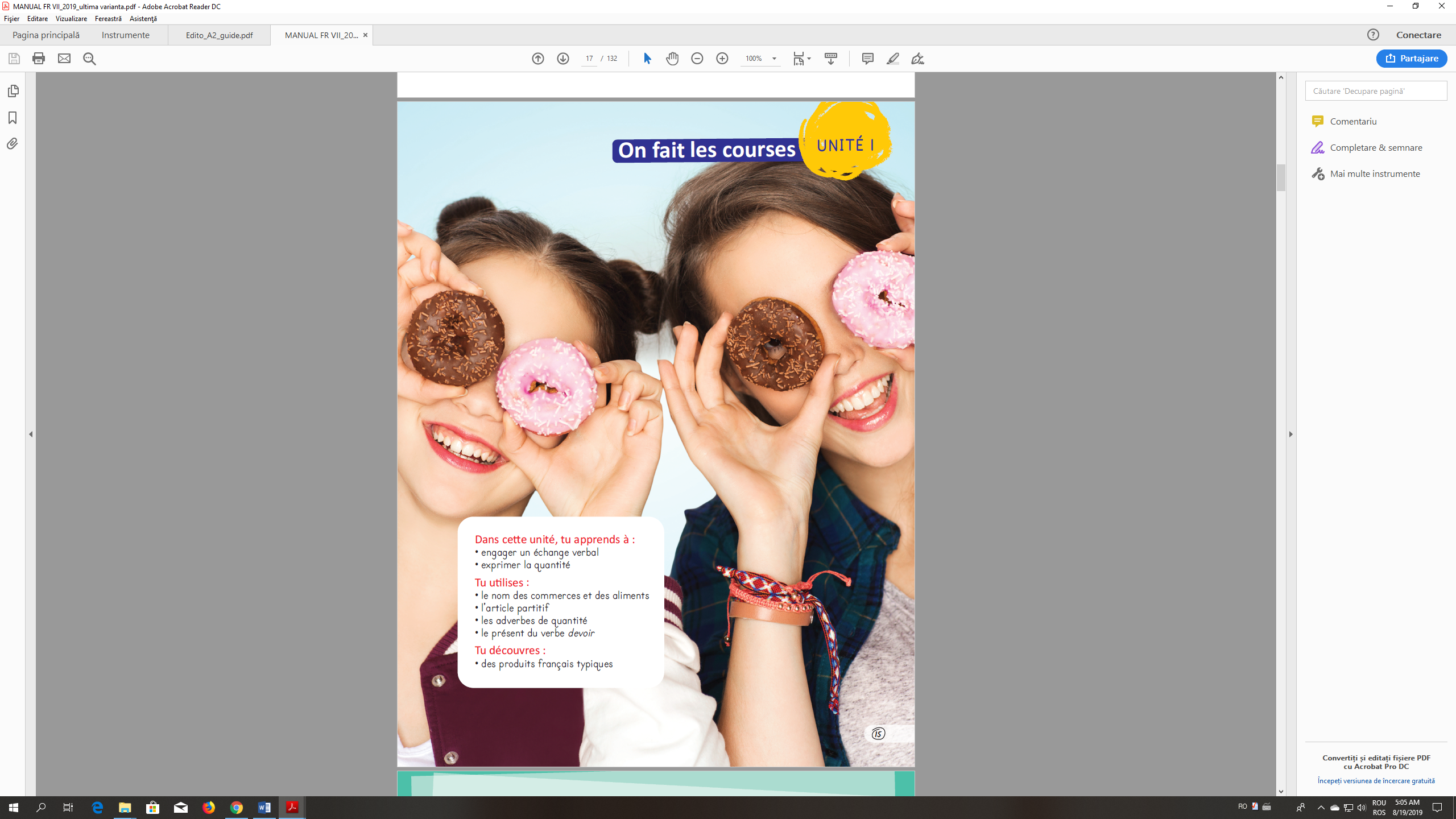 1 PAGE. JE REPÈRE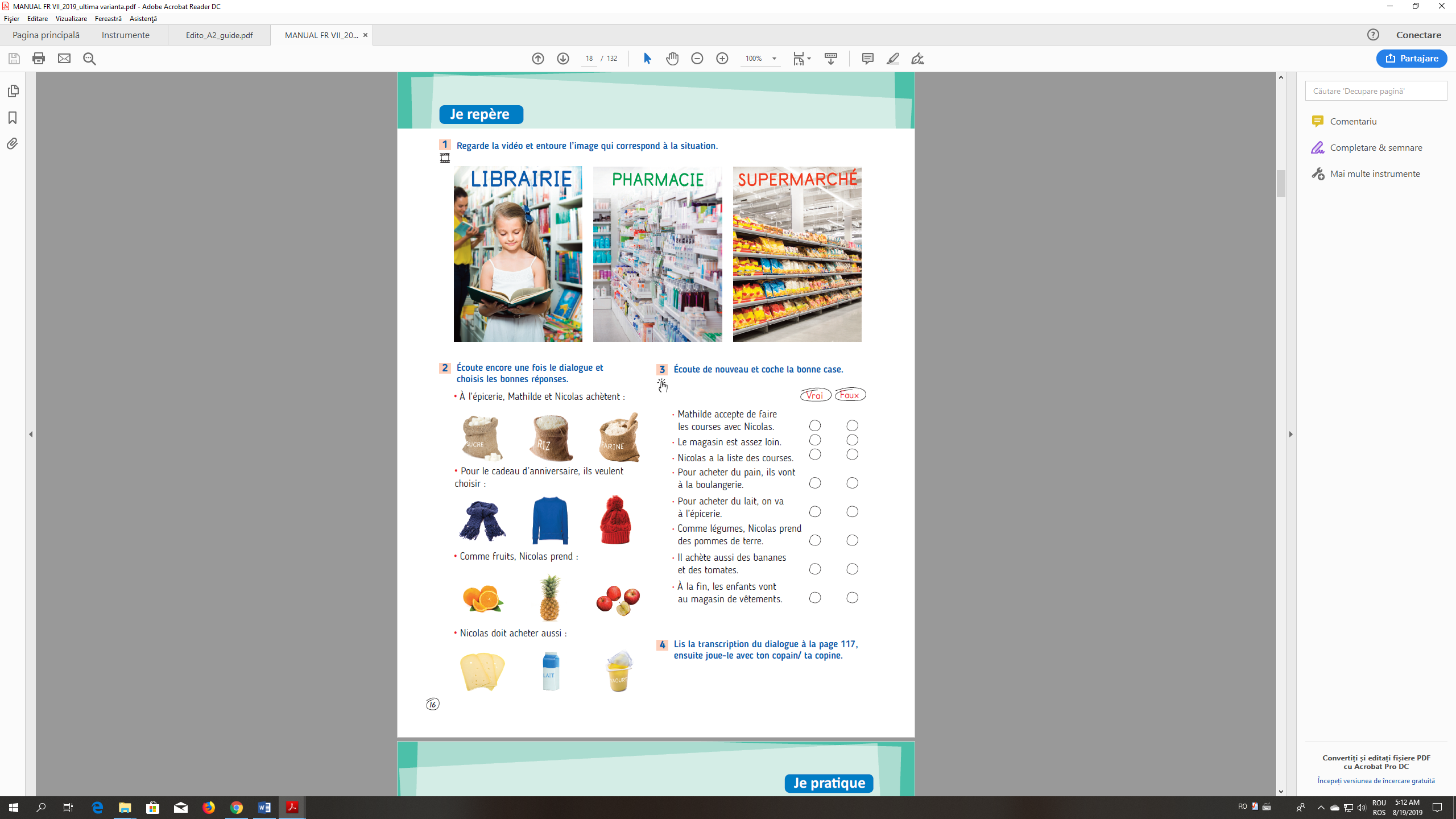 1 PAGE. JE PRATIQUE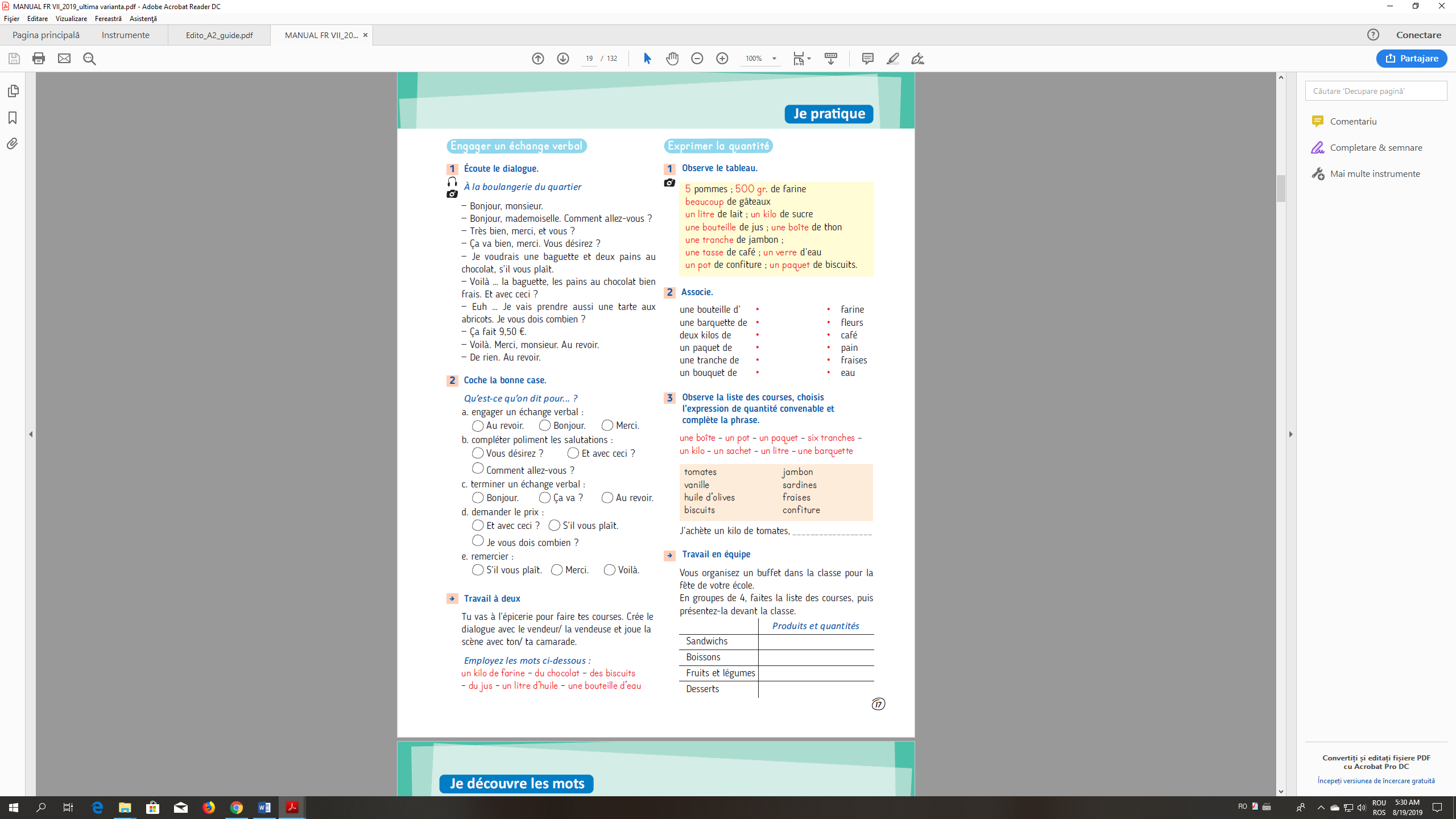 1 DOUBLE PAGE. JE DÉCOUVRE LES MOTS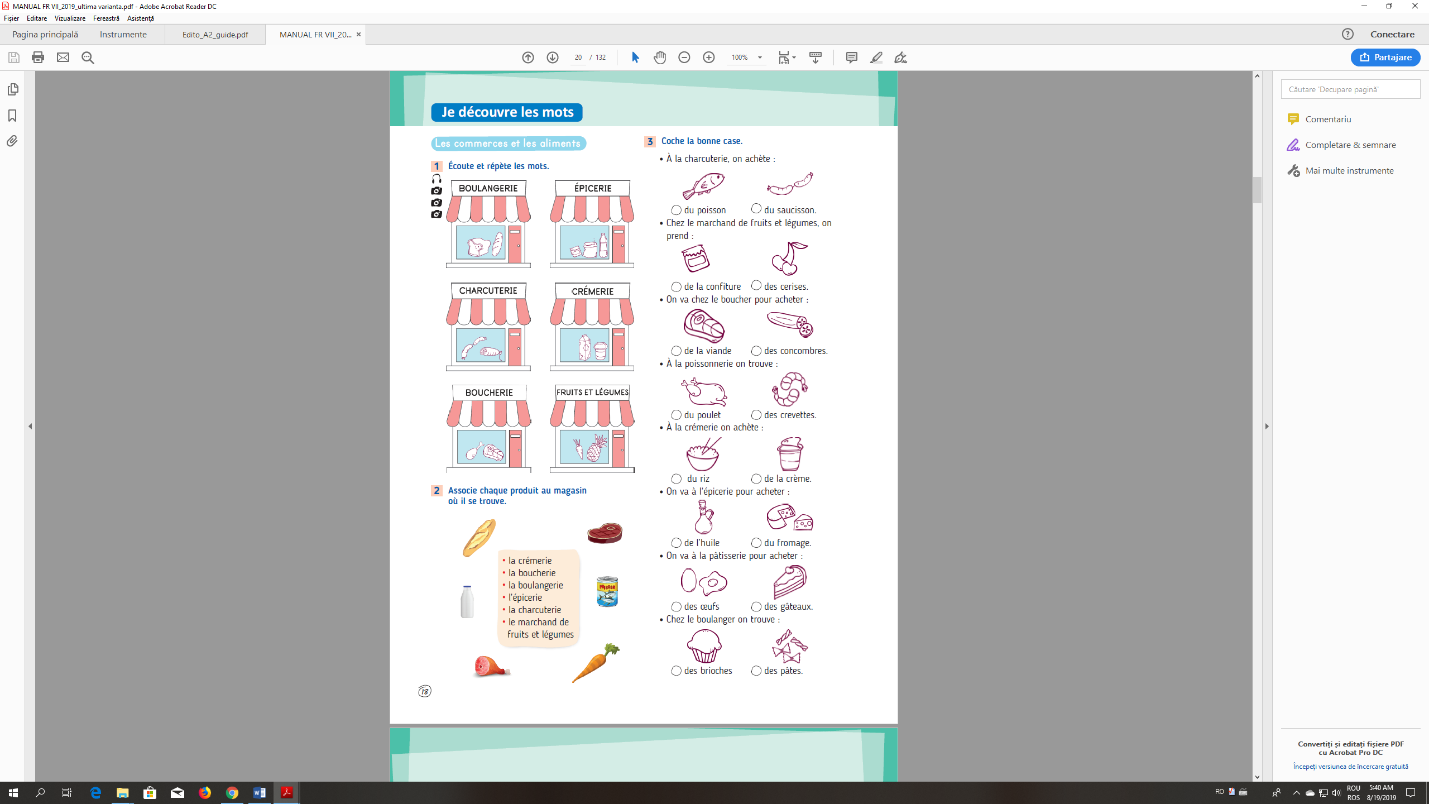 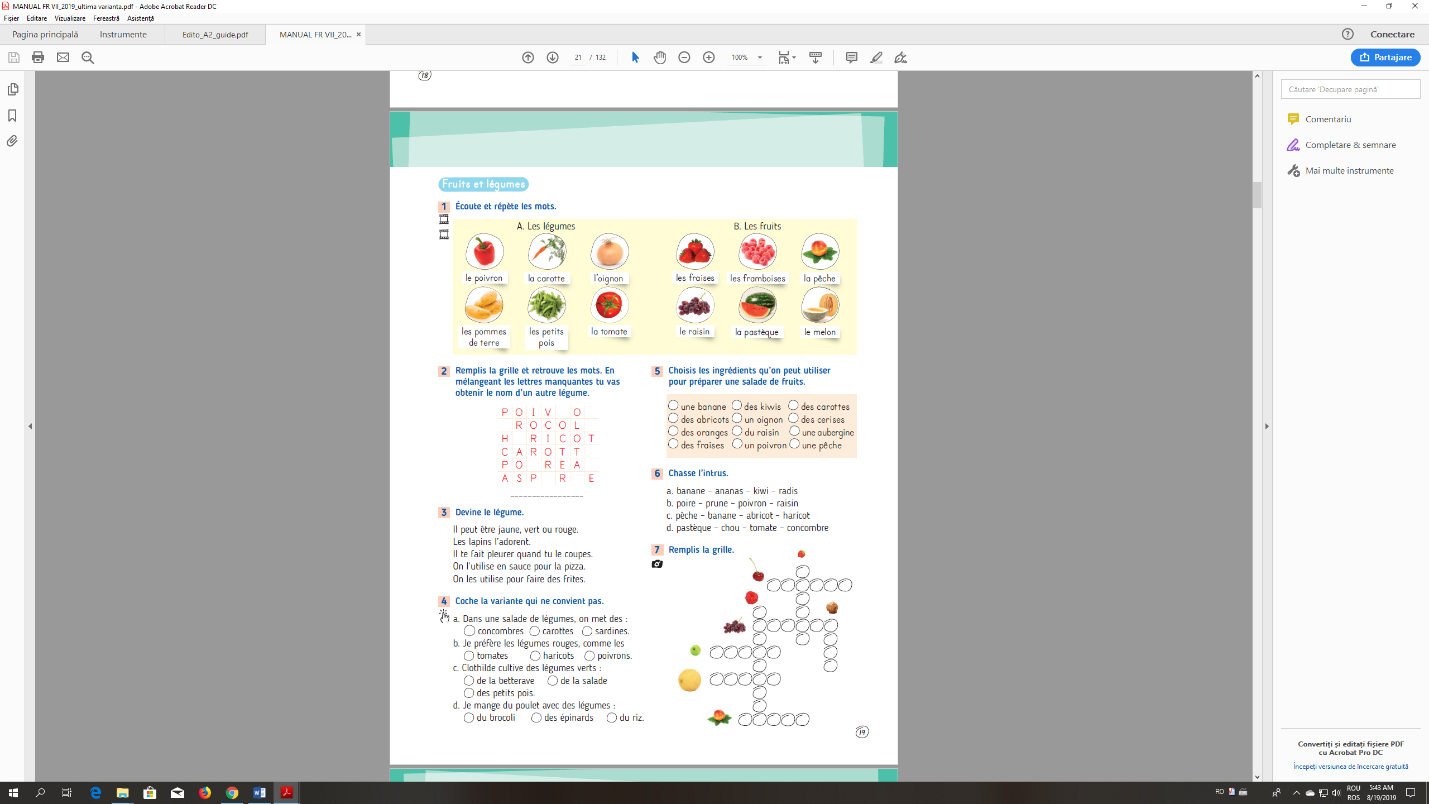 1 DOUBLE PAGE. JE M’ENTRAÎNE EN GRAMMAIRE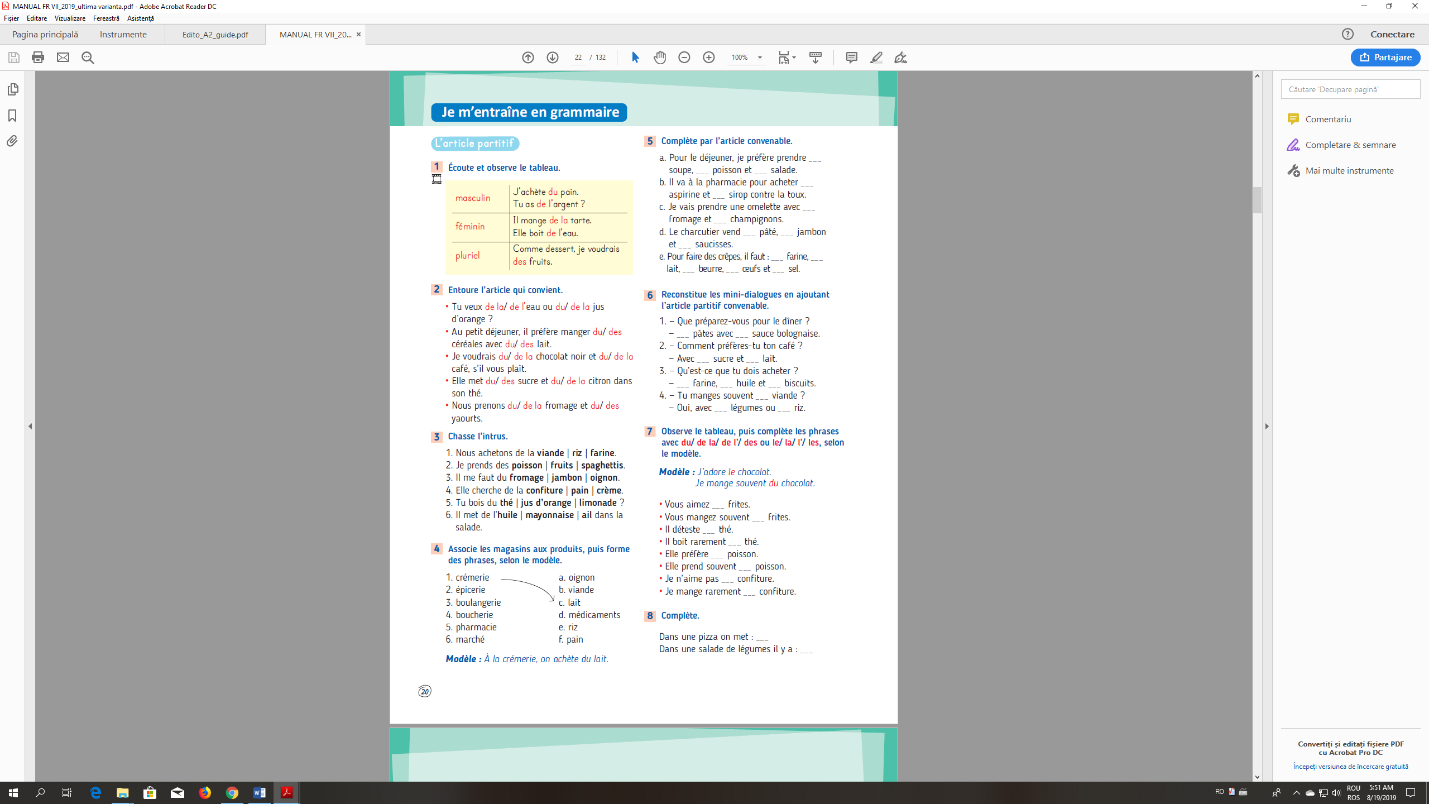 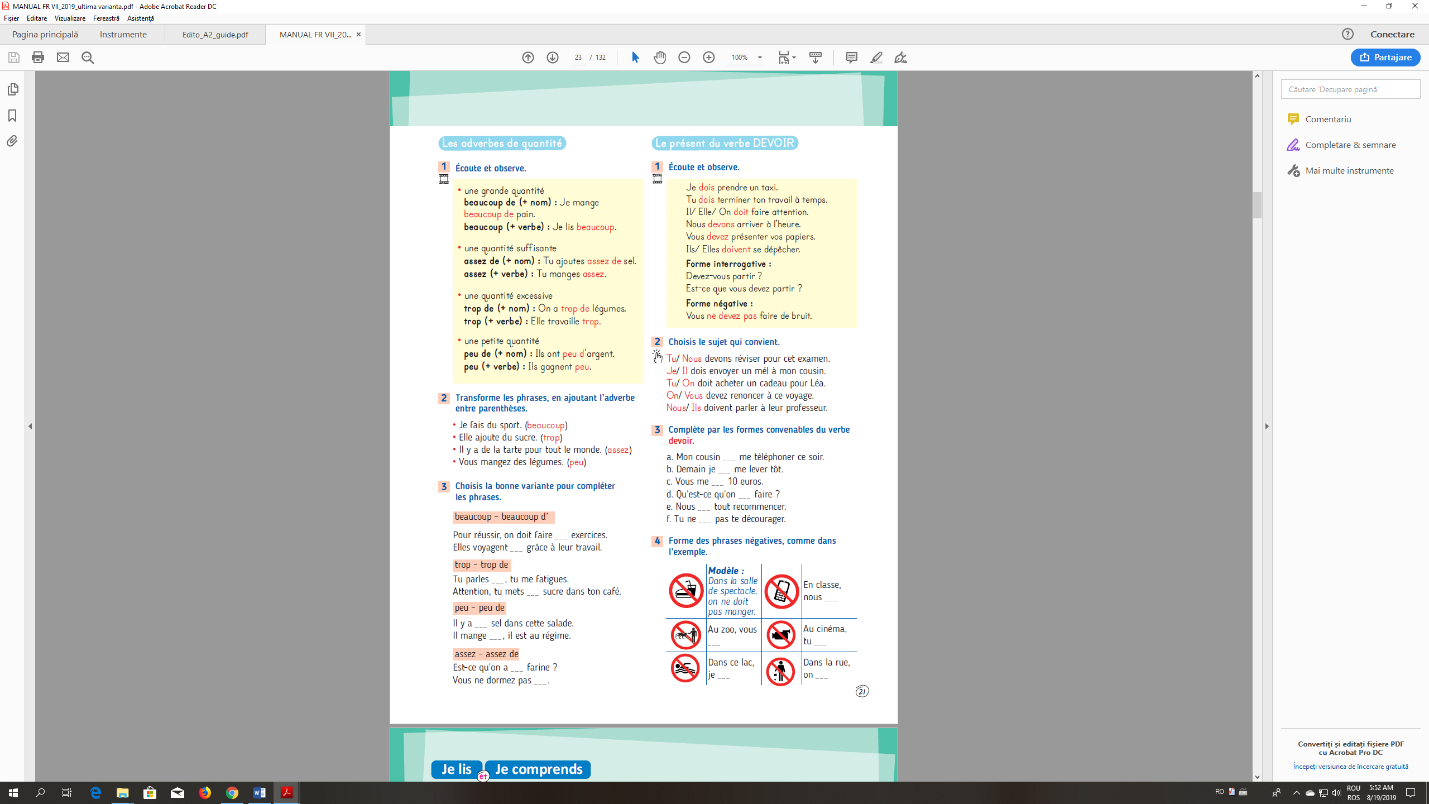 1 DOUBLE PAGE. JE LIS ET JE COMPRENDS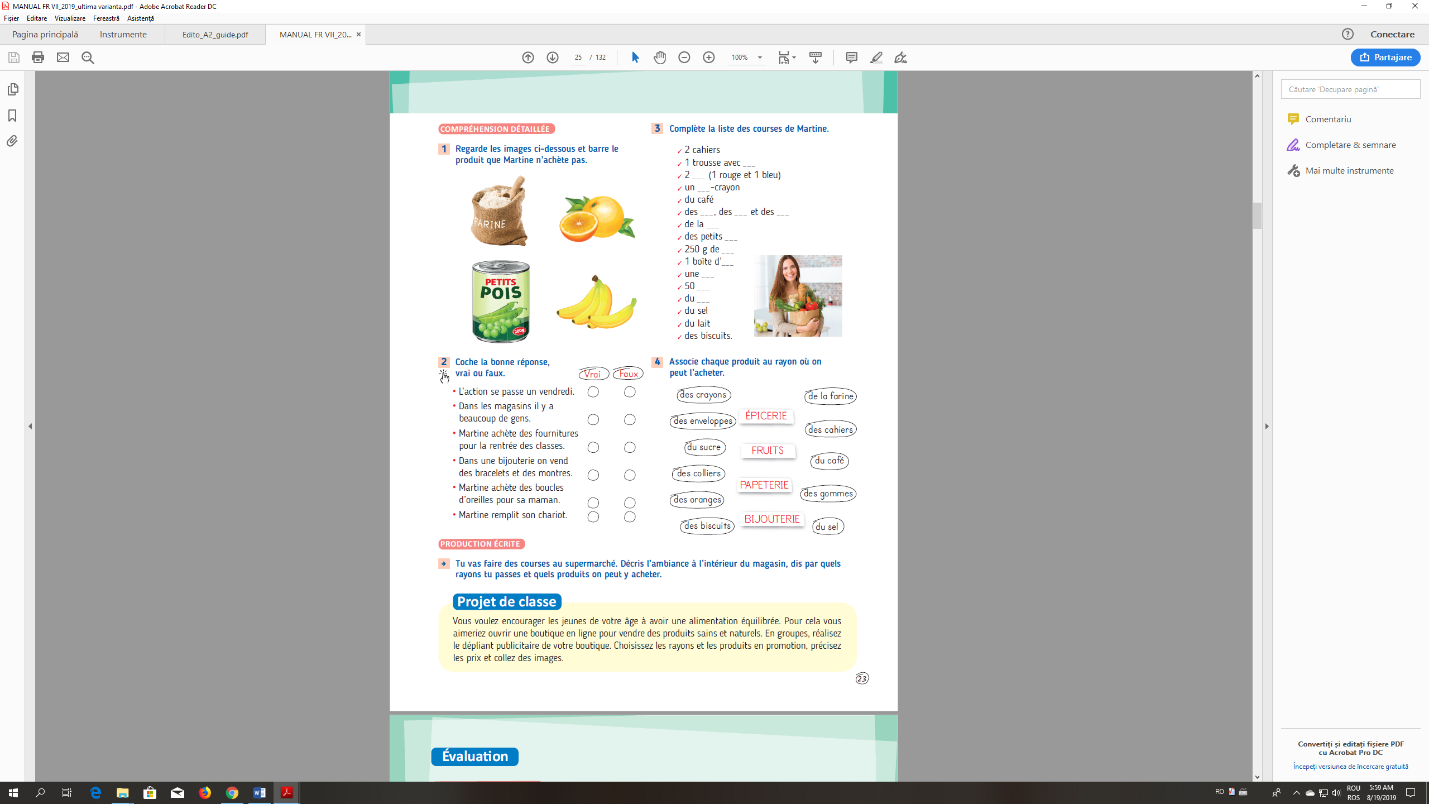 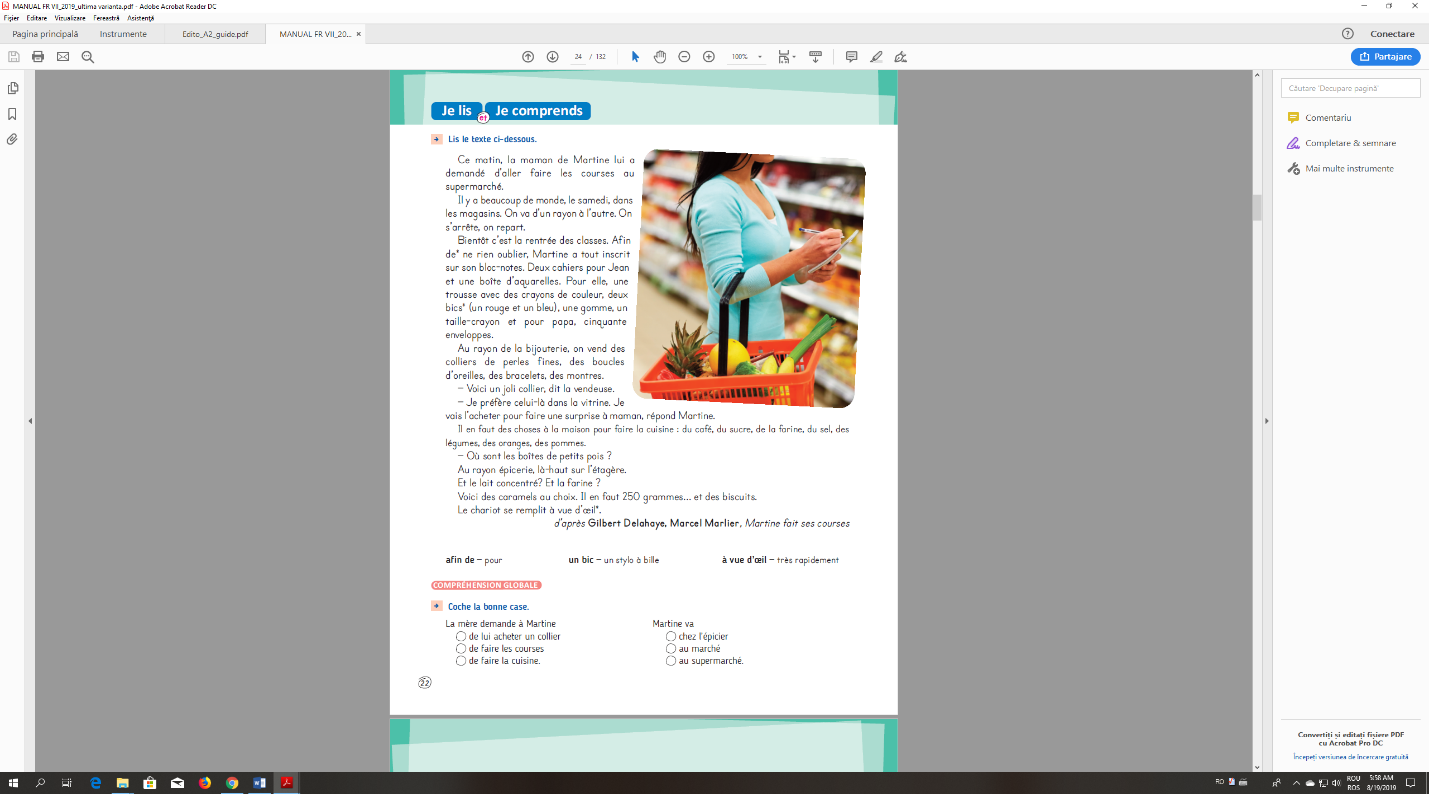 1 DOUBLE PAGE. ÉVALUATION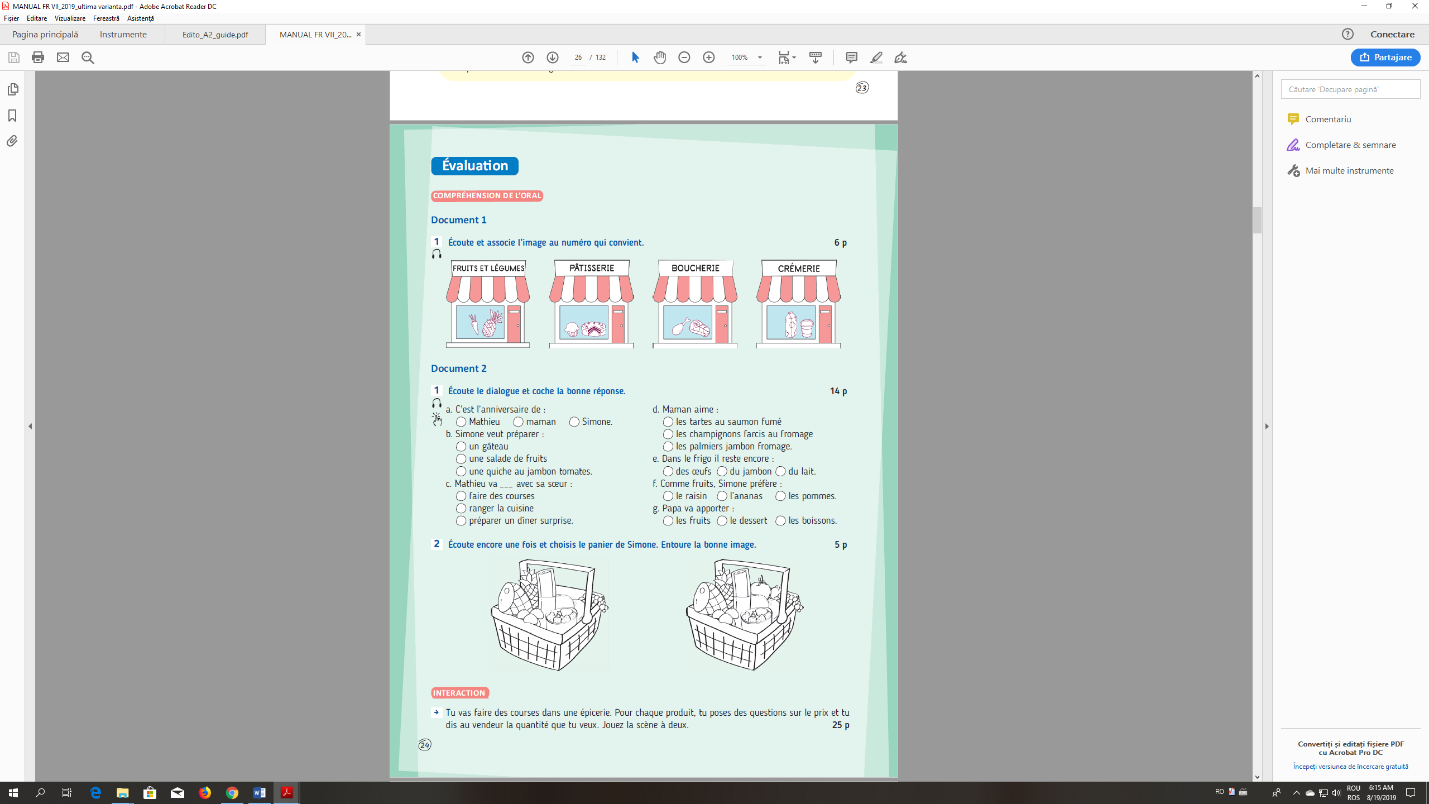 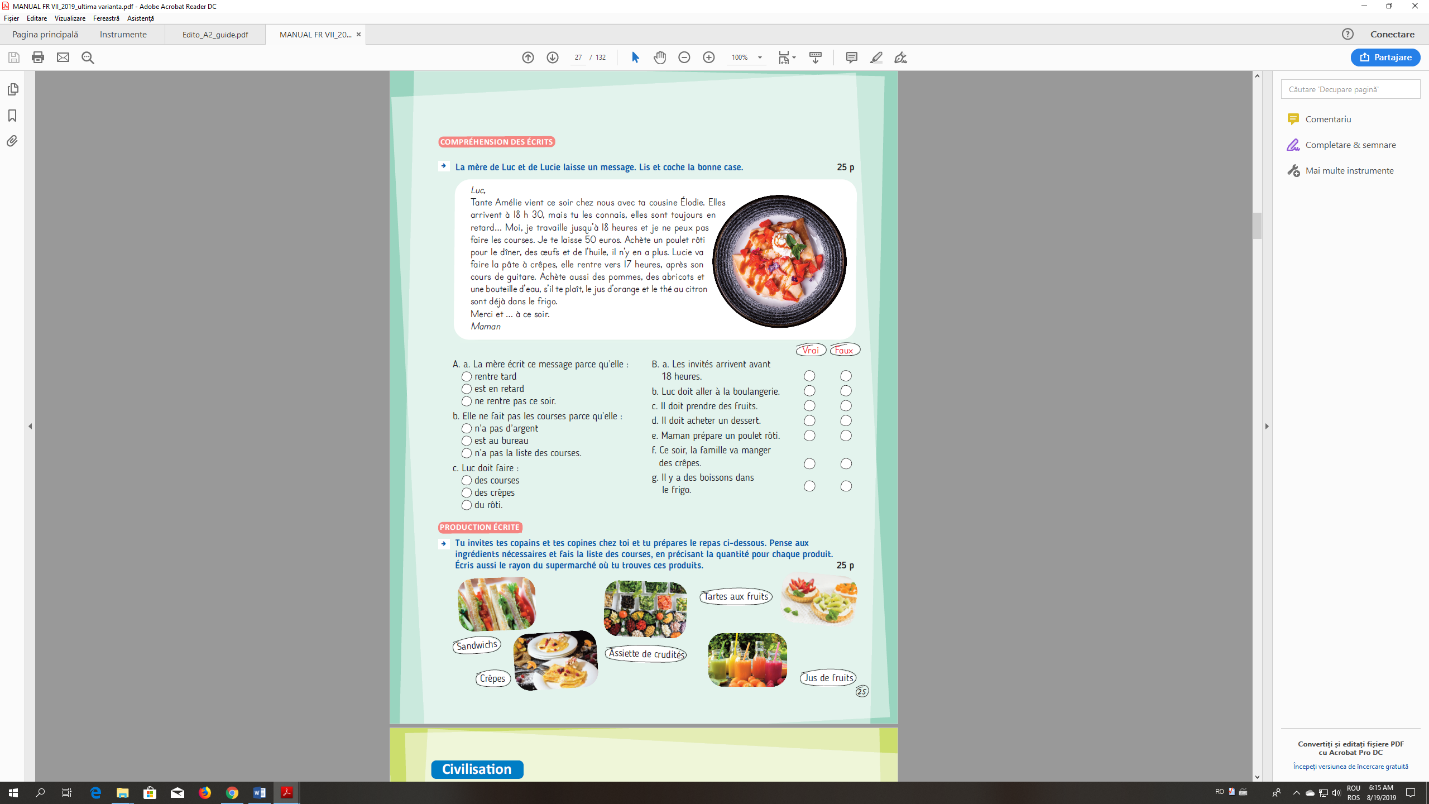 1 PAGE. CIVILISATION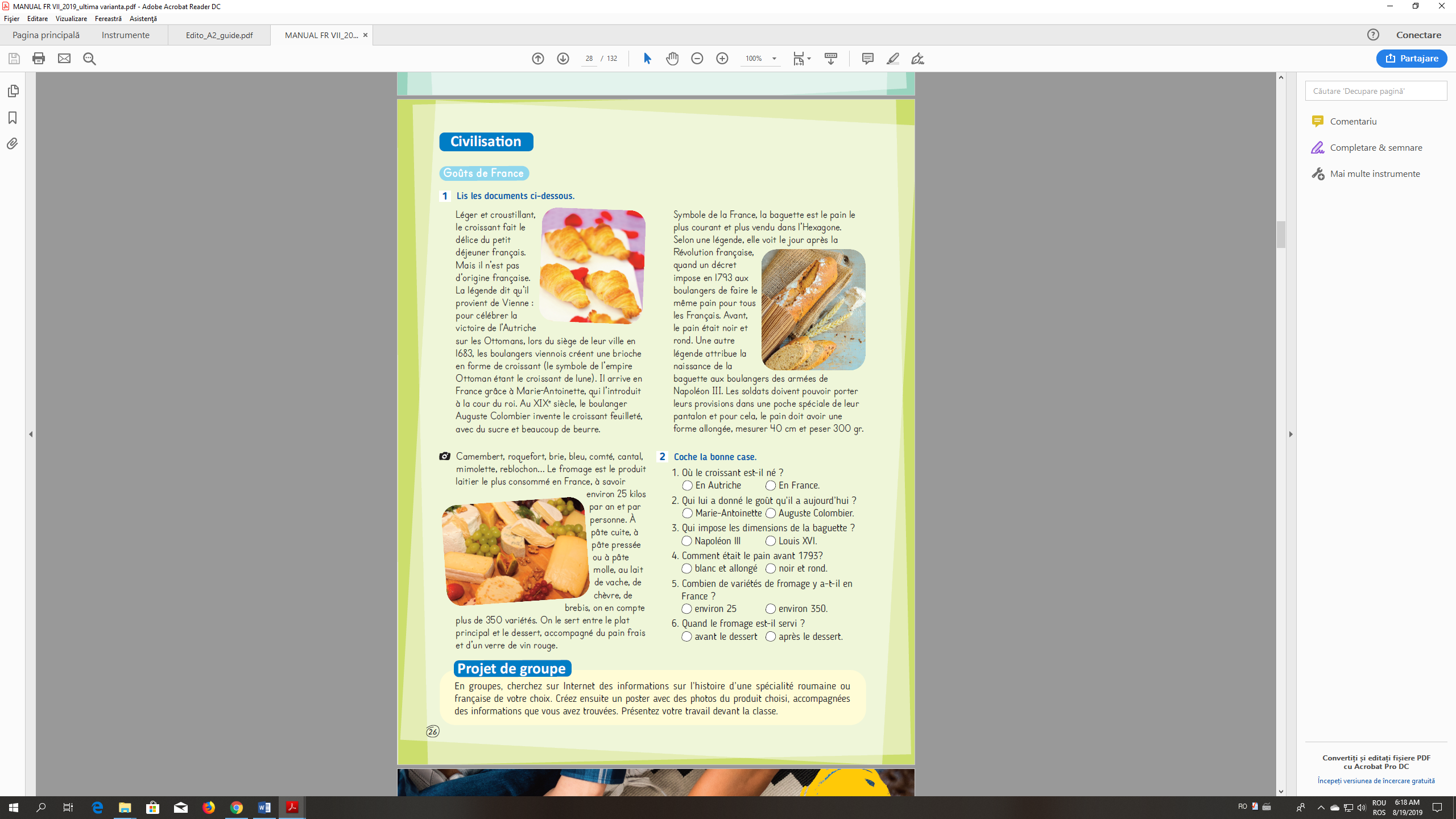 PISTES D’EXPLOITATION D’UNE UNITÉEn général, chaque unité se décompose en huit séquences d’apprentissage, chacune ayant une durée d’une heure de cours.SÉQUENCE 1 OUVERTUREAvant de commencer l’activité proprement dite, observer la page avec les apprenants (le titre de l’unité et l’image), les inciter à faire des hypothèses sur le thème, ensuite leur présenter les compétences à développer et les contenus visés.  JE REPÈREDemander aux élèves d’observer les trois images de l’exercice 1 et de les décrire brièvement.  Initier une conversation en leur posant des questions globales relatives à leur signification.Premier visionnage. Avant de passer la vidéo, lire la consigne de l’exercice. Demander aux élèves d’identifier l’image associée à la vidéo et corriger en classe.Deuxième visionnage. Avant de passer la vidéo encore une fois, lire la consigne de l’exercice 2. Il s’agit de choisir la variante qui correspond au message écouté. Faire lire les questions et observer les variantes de réponse. Passer la vidéo, puis attendre 1 à 2 minutes pour que les apprenants puissent répondre aux questions. Leur demander de comparer leurs réponses avec celles de leur voisin, puis corriger en classe.Troisième visionnage. Lire la consigne de l’exercice 3 et laisser un moment aux élèves afin qu’ils lisent les questions auxquelles ils vont répondre par vrai ou faux. Passer la vidéo une troisième fois, ensuite faire lire les questions à voix haute par un élève et corriger au fur et à mesure avec la classe.Ouvrir le manuel à la page Transcriptions et désigner deux élèves à lire et à jouer le dialogue. Si d’autres élèves manifestent leur disponibilité, répéter cette activité, dans la limite du temps disponible.  SÉQUENCE 2 JE PRATIQUEAvant de faire écouter l’enregistrement, prévoir une étape qui permette aux élèves d’anticiper la compréhension. Pour cela, engager un court échange avec les élèves afin de les familiariser avec le sujet et de les mettre en état d’écoute active. Passer l’enregistrement, puis vérifier la compréhension globale du document par des questions générales, du type Qui parle ? Où se trouvent les personnages ? De quoi parlent-ils ?...Avant de repasser l’enregistrement, lire la consigne des exercices, puis laisser aux élèves le temps de répondre, puis corriger. Leur faire observer le fait de langue proposé et leur demander d’identifier les formules utilisées pour l’acte de parole concerné. Si besoin, écrire leurs réponses au tableau. Diviser la classe en binômes ou en petits groupes et leur indiquer la tâche à effectuer. Il s’agit de réinvestir à l’oral les acquis. Permettre aux élèves de présenter leur travail à la classe, en corrigeant les fautes les plus graves. Éviter de les interrompre trop souvent afin de ne pas les décourager et évaluer leur travail à la fin. SÉQUENCE 3 JE DÉCOUVRE LES MOTSPasser une première fois la vidéo et demander aux élèves d’observer les mots. Il s’agit de faire la correspondance entre le mot et l’image de l’objet auquel il renvoie, entre la forme graphique du mot et sa réalisation phonétique. Passer une deuxième fois la vidéo et leur demander de répéter les mots, en groupe classe, puis individuellement. Corriger la prononciation, si nécessaire.Vérifier la compréhension des mots nouveaux et assurer leur mémorisation à travers les exercices proposés. Veiller à varier les formes d’activité des apprenants, en alternant le travail individuel et celui en binôme ou en mini-groupes et corriger avec la classe. SÉQUENCES 4 et 5JE M’ENTRAÎNE EN GRAMMAIREChaque point de grammaire s’ouvre sur une activité d’observation du phénomène linguistique en question. Passer la vidéo et faire écouter les phrases une par une. Ensuite les faire répéter par un ou plusieurs élèves. Leur demander d’observer les structures mises en évidence et leur expliquer leur emploi ou leur mode de fonctionnement.Lire la consigne de l’exercice 2, laisser du temps aux élèves pour répondre aux questions, puis corriger au tableau. Procéder de la même manière pour les autres exercices.SÉQUENCE 6JE LIS ET JE COMPRENDSFaire observer aux élèves l’image qui accompagne le texte et leur demander de la décrire. À partir de cette image, leur demander de faire des hypothèses sur le thème du document écrit. Leur laisser 2 à 3 minutes pour se familiariser avec le texte. Leur demander de survoler le document, d’en faire une lecture silencieuse rapide et d’observer la mise en page, la structure du texte, les mots-clés, la source, afin d’avoir une approche globale du document. Vérifier les hypothèses émises en début de la séquence.Désigner ensuite deux à trois élèves à lire le texte à haute voix. Corriger les éventuelles fautes de prononciation. Réserver un moment pour répondre aux questions des élèves, leur expliquer les mots qu’ils ne connaissent pas ou certains aspects morphosyntaxiques qui leur posent un problème. Éviter d’expliquer le texte mot par mot et se limiter à clarifier seulement les structures lexicales qui pourraient empêcher la compréhension du message. Encourager les élèves à communiquer et à s’entraider, en leur permettant d’expliquer un mot ou une expression à un camarade, par exemple.Passer à l’activité de compréhension globale et leur demander de cocher la case qui correspond à la réponse correcte.Aborder ensuite l’étape de lecture par objectifs afin de favoriser la compréhension détaillée du document écrit. Demander aux élèves de se grouper en binôme et de relire silencieusement certains passages du texte pour chercher les informations dont ils ont besoin pour répondre aux différentes questions des exercices. Corriger collectivement. À travers l’activité de production écrite, assurer le transfert des connaissances apportées par le texte dans le domaine personnel des apprenants : leur donner la consigne de s’exprimer à l’écrit en réemployant les informations acquises et leur indiquer, éventuellement, une limite d’un certain nombre de mots (60-70 mots environ). Faire lire leurs productions en classe et évaluer leur travail.  Diviser la classe en groupes et demander à chaque groupe de réaliser le projet proposé en fin de séquence. Si le travail nécessite de la préparation et un travail élaboré, demander aux élèves de le réaliser à la maison et de l’apporter en classe un autre jour. Évaluer leur travail et afficher leurs productions dans la salle de classe.SÉQUENCE 7ÉVALUATIONDemander aux élèves de travailler sur une feuille séparée ou photocopier les deux pages du manuel afin de pouvoir corriger le test de chacun, d’avoir une image complète du niveau de leurs acquis et d’identifier les aspects que les apprenants ne maîtrisent pas suffisamment et sur lesquels il faudra éventuellement revenir.Pour la compréhension de l’oral, avant de faire écouter l’enregistrement, informer les élèves sur ce qu’ils auront à faire. Il s’agit de trois exercices, dont le premier vise la compréhension globale d’un message et les deux autres la compréhension détaillée d’un document. Demander aux élèves de lire la consigne de l’exercice 1 : il s’agit d’associer chaque image au message qui lui correspond. Les documents sont simples et assez accessibles, de manière que les élèves pourront résoudre l’exercice lors d’une seule écoute. Mais si besoin est, procéder à une deuxième écoute.Passer à l’exercice suivant. Leur faire lire la consigne et les questions. Leur annoncer qu’ils vont écouter deux fois le même document. Si lors des deux écoutes il reste encore des questions sans réponse, leur faire écouter autant de fois que nécessaire pour la compréhension du message. SÉQUENCE 8CIVILISATIONDemander aux élèves de regarder les images et de les mettre en rapport avec le thème proposé. Faire lire les documents et vérifier leur compréhension. Faire analyser et comparer le fait présenté avec des aspects de son propre pays ou de sa propre culture. Ensuite, diviser la classe en groupes et leur demander de créer le projet proposé en fin d’unité.Clasa a VII-a L2, 2 ore/săptămânăManual: Limba franceză, Editura BookletSemestrul I: 15 săptămâni (30 de ore)Semestrul al II-lea: 20 săptămâni (40 de ore)PLANIFICARE CALENDARISTICĂ LA LIMBA FRANCEZĂclasa a VII-a, L2An şcolar 2019 - 2020PROIECTAREA UNITĂŢII DE ÎNVĂŢAREMise en routeNumăr de ore alocate: 4 ore PROIECTAREA UNITĂŢII DE ÎNVĂŢAREUnitatea 1: On fait les coursesNumăr de ore alocate: 8 ore PROIECTAREA UNITĂŢII DE ÎNVĂŢAREUnitatea 2: Voilà ma journéeNumăr de ore alocate: 8 ore PROIECTAREA UNITĂŢII DE ÎNVĂŢAREUnitatea 3: On va faire la fête!Număr de ore alocate: 8 ore PROIECTAREA UNITĂŢII DE ÎNVĂŢAREUnitatea 4: À chacun son styleNumăr de ore alocate: 8 ore PROIECTAREA UNITĂŢII DE ÎNVĂŢAREUnitatea 5: Accro à mon portableNumăr de ore alocate: 7 ore PROIECTAREA UNITĂŢII DE ÎNVĂŢAREUnitatea 6: Nos amis, les animauxNumăr de ore alocate: 7 ore PROIECTAREA UNITĂŢII DE ÎNVĂŢAREUnitatea 7: Mes vacances à la campagneNumăr de ore alocate: 8 ore PROIECTAREA UNITĂŢII DE ÎNVĂŢAREUnitatea 8: J’adore les voyagesNumăr de ore alocate: 8 ore semestrul isemestrul isemestrul isemestrul isemestrul isemestrul inr. crt.titlul unității de învățarecompetențe specificeconținuturinr. de oresăptămânaobservații1.Mise en routeReceptarea de mesaje orale simple 1.1. Identificarea unor detalii din mesaje simple articulate clar şi rar în contexte cunoscute/previzibile;1.3. Manifestarea interesului pentru descoperirea unor aspecte culturale specifice;2. Exprimarea orală în situaţii de comunicare uzuală2.2. Cererea şi oferirea de informaţii referitoare la casă, familie, adresă, persoane, pasiuni obiceiuri;2.3. Descrierea unor obiecte, a locuinţei;2.4. Manifestarea interesului pentru exprimarea personală într-o limbă străină;3. Receptarea de mesaje scrise simple3.1. Identificarea unor detalii din texte simple care conţin informaţii uzuale;3.2. Extragerea informaţiilor dintr-un text scurt, însoţit de ilustraţii;3.3. Identificarea informaţiilor din mesaje scrise simple;4. Redactarea de mesaje simple în situaţii de comunicare uzuală4.1. Redactarea de mesaje simple şi scurte;4.2. Descrierea unor aspecte ale vieţii cotidiene (oameni, locuri, şcoală, familie, hobby-uri), folosind fraze simple;COMUNICARE:a se prezenta;a vorbi despre pasiuni/activităţi recreative;a vorbi despre viaţa şcolară (orar, materii preferate);a descrie persoane;a-şi prezenta familia;a-şi descrie locuinţa/camera.VOCABULAR:- pasiuni;- şcoala/sala de clasă/orarul;- membrii familiei;- portretul fizic şi moral;- locuinţa: încăperi şi mobilier.GRAMATICĂ:- articolul hotărât şi nehotărât;- femininul şi pluralul substantivului;- adjectivul calificativ, posesiv, demonstrativ; - prezentul verbelor;- viitorul apropiat.   PROIECT- crearea unui vlog;4S1- S2Numărul de ore alocat fiecărei unități poate fi ajustat în funcție de săptămâna în care se desfășoară programul „Școala Altfel”.2.Unitatea 1On fait les courses1. Receptarea de mesaje orale simple 1.1. Identificarea unor detalii din mesaje simple articulate clar şi rar în contexte cunoscute/previzibile;1.3. Manifestarea interesului pentru descoperirea unor aspecte culturale specifice;2. Exprimarea orală în situaţii de comunicare uzuală2.4. Manifestarea interesului pentru exprimarea personală într-o limbă străină;3. Receptarea de mesaje scrise simple  3.1. Identificarea unor detalii din texte simple care conţin informaţii uzuale;3.2. Extragerea informaţiilor dintr-un text scurt, însoţit de ilustraţii;3.3. Identificarea informaţiilor din mesaje scrise simple;4. Redactarea de mesaje simple în situaţii de comunicare uzuală4.1. Redactarea de mesaje simple şi scurte;4.3. Manifestarea interesului pentru participarea la schimbul de mesaje scrise.CONŢINUT TEMATIC:Universul personal: cumpărături COMUNICARE:a iniţia şi a menţine un schimb verbal; a exprima cantitatea.VOCABULAR:- cumpărături: magazine, alimente, fructe, legume.GRAMATICĂ:- articolul partitiv;- adverbul de cantitate ;- indicativul prezent al verbelor de grupa a III-a (verbul devoir).CULTURĂ ȘI CIVILIZAȚIE:Specialităţi franţuzeşti: bagheta, croasantul, brânzeturi.PROIECT:- realizarea unui pliant publicitar;- realizarea unui poster cu un produs tipic franţuzesc/ românesc.8S3- S6Numărul de ore alocat fiecărei unități poate fi ajustat în funcție de săptămâna în care se desfășoară programul „Școala Altfel”.3.Unitatea 2Voilà ma journée1. Receptarea de mesaje orale simple 1.1. Identificarea unor detalii din mesaje simple articulate clar şi rar în contexte cunoscute/previzibile;1.3. Manifestarea interesului pentru descoperirea unor aspecte culturale specifice;2. Exprimarea orală în situaţii de comunicare uzuală2.2. Cererea şi oferirea de informaţii referitoare la casă, familie, adresă, persoane, pasiuni, obiceiuri;2.4.  Manifestarea interesului pentru exprimarea personală într-o limbă străină;3. Receptarea de mesaje scrise simple  3.1. Identificarea unor detalii din texte simple care conţin informaţii uzuale;3.2. Extragerea informaţiilor dintr-un text scurt, însoţit de ilustraţii;3.3. Identificarea informaţiilor din mesaje scrise simple;4. Redactarea de mesaje simple în situaţii de comunicare uzuală 4.1. Redactarea de mesaje simple şi scurte; 4.2. Descrierea unor aspecte ale vieţii cotidiene (oameni, locuri, şcoală, familie, hobby-uri), folosind fraze simple;4.3. Manifestarea interesului pentru participarea la schimbul de mesaje scrise.CONŢINUT TEMATIC:Gastronomia: alimente, ingrediente, feluri de mâncare, mesele zilei.COMUNICARE:a situa în timp: momentele zilei;a relata la prezent;a prezenta activităţi generale/ obişnuite.VOCABULAR:- momentele şi mesele zilei;- programul zilnic.GRAMATICĂ:- indicativul prezent al verbelor pronominale, forme uzuale; - adjectivul nehotărât: tout, chaque; - indicativul prezent al verbelor de grupa a III-a (verbul boire).CULTURĂ ȘI CIVILIZAȚIE:- bucătăria franţuzească.PROIECT:- realizarea unui poster cu felul de mâncare preferat.8S7- S104. Unitatea 3On va faire la fête!1. Receptarea de mesaje orale simple 1.1. Identificarea unor detalii din mesaje simple articulate clar şi rar în contexte cunoscute/previzibile;1.3. Manifestarea interesului pentru descoperirea unor aspecte culturale specifice;2. Exprimarea orală în situaţii de comunicare uzuală2.2. Cererea şi oferirea de informaţii referitoare la casă, familie, adresă, persoane, pasiuni, obiceiuri;2.4. Manifestarea interesului pentru exprimarea personală într-o limbă străină; 3. Receptarea de mesaje scrise simple  3.1. Identificarea unor detalii din texte simple care conţin informaţii uzuale;  3.2. Extragerea informaţiilor dintr-un text scurt, însoţit de ilustraţii;3.3. Identificarea informaţiilor din mesaje scrise simple;3.4. Manifestarea interesului pentru lectura de orientare;4. Redactarea de mesaje simple în situaţii de comunicare uzuală4.1. Redactarea de mesaje simple şi scurte;4.3. Manifestarea interesului pentru participarea la schimbul de mesaje scrise.CONŢINUT TEMATIC:Obiceiuri și tradiții: sărbători tradiționale și de familie;Gastronomia: feluri de mâncare.COMUNICARE:a descrie activităţi, evenimente;a solicita şi a oferi informaţii despre evenimente.VOCABULAR:Sărbători tradiţionale şi de familie. GRAMATICĂ:- numeralul cardinal (60-100); - indicativul prezent al verbelor de grupa a III-a (verbul vouloir);- pronumele complement direct.CULTURĂ ȘI CIVILIZAȚIE:- Desertul tradiţional de Crăciun: la bûche de Noël.PROIECT:- realizarea unei broşuri cu reţetele preferate.8S11- S145.Révision1. Receptarea de mesaje orale simple1.1. Identificarea unor detalii din mesaje simple articulate clar şi rar în contexte cunoscute/previzibile;1.3. Manifestarea interesului pentru descoperirea unor aspecte culturale specifice;2. Exprimarea orală în situaţii de comunicare uzuală2.4. Manifestarea interesului pentru exprimarea personală într-o limbă străină;3. Receptarea de mesaje scrise simple  3.1. Identificarea unor detalii din texte simple care conţin informaţii uzuale;3.2. Extragerea informaţiilor dintr-un text scurt, însoţit de ilustraţii;3.3. Identificarea informaţiilor din mesaje scrise simple;4. Redactarea de mesaje simple în situaţii de comunicare uzuală4.1. Redactarea de mesaje simple şi scurte;COMUNICARE:- a iniţia şi a menţine un schimb verbal;- a exprima cantitatea;- a situa în timp;a prezenta activităţi generale/ obişnuite;- a descrie un eveniment.VOCABULAR:- magazine, alimente, mesele zilei, mâncare tradiţională;- programul zilnic, activităţi obişnuite.GRAMATICĂ:- articolul partitiv;- adverbul de cantitate;- numerele de la 60 la 100;- indicativul prezent al verbelor pronominale şi al verbelor de grupa a III-a;- pronumele COD;- adjectivul nehotărât tout; 2S15semestrul al ii-leasemestrul al ii-leasemestrul al ii-leasemestrul al ii-leasemestrul al ii-leasemestrul al ii-leasemestrul al ii-leanr. crt.titlul unității de învățarecompetențe specificeconținuturinr. de oresăptămânaobservații1.Unitatea 4À chacun son style1. Receptarea de mesaje orale simple1.1. Identificarea unor detalii din mesaje simple articulate clar şi rar în contexte cunoscute/previzibile;1.3. Manifestarea interesului pentru descoperirea unor aspecte culturale specifice;2. Exprimarea orală în situaţii de comunicare uzuală2.1. Exprimarea unei preferinţe;2.2. Cererea şi oferirea de informaţii referitoare la casă, familie, adresă, persoane, pasiuni, obiceiuri;2.3. Descrierea unor obiecte, a locuinţei;2.4. Manifestarea interesului pentru exprimarea personală într-o limbă străină;3. Receptarea de mesaje scrise simple  3.1. Identificarea unor detalii din texte simple care conţin informaţii uzuale;3.2. Extragerea informaţiilor dintr-un text scurt, însoţit de ilustraţii;3.3. Identificarea informaţiilor din mesaje scrise simple;4. Redactarea de mesaje simple în situaţii de comunicare uzuală4.1. Redactarea de mesaje simple şi scurte;4.2. Descrierea unor aspecte ale vieţii cotidiene (oameni, locuri, şcoală, familie, hobby-uri), folosind fraze simple;4.3. Manifestarea interesului pentru participarea la schimbul de mesaje scrise.CONŢINUT TEMATIC: Universul personal: îmbrăcăminte, gusturi şi preferinţe.COMUNICARE:a compara (utilizarea structurilor comparative);a exprima gusturi şi preferinţe. VOCABULAR:Articole vestimentare şi accesorii. GRAMATICĂ:- indicativul prezent al verbelor de grupa a III-a (verbul mettre);- adjectival: formarea femininului adjectivelor calificative, gradele de comparaţie (forme regulate);CULTURĂ ȘI CIVILIZAȚIE:- Marile magazine pariziene: Les Galeries Lafayette, Le Printemps;PROIECT:- realizarea unui poster cu articole de îmbrăcăminte/ accesorii pentru diverse destinaţii de vacanţă.8S1- S4Numărul de ore alocat fiecărei unități poate fi ajustat în funcție de săptămâna în care se desfășoară programul „Școala Altfel”.2.Unitatea 5Accro à mon portable1. Receptarea de mesaje orale simple 1.1. Identificarea unor detalii din mesaje simple articulate clar şi rar în contexte cunoscute/previzibile; 1.3. Manifestarea interesului pentru descoperirea unor aspecte culturale specifice;2. Exprimarea orală în situaţii de comunicare uzuală 2.1. Exprimarea unei preferinţe; 2.2. Cererea şi oferirea de informaţii referitoare la casă, familie, adresă, persoane, pasiuni, obiceiuri; 2.4. Manifestarea interesului pentru exprimarea personală într-o limbă străină; 3. Receptarea de mesaje scrise simple3.1. Identificarea unor detalii din texte simple care conţin informaţii uzuale;3.2. Extragerea informaţiilor dintr-un text scurt, însoţit de ilustraţii;3.3. Identificarea informaţiilor din mesaje scrise simple;4. Redactarea de mesaje simple în situaţii de comunicare uzuală4.1. Redactarea de mesaje simple şi scurte;4.3. Manifestarea interesului pentru participarea la schimbul de mesaje scrise.CONŢINUT TEMATIC: COMUNICARE:a exprima intenţii/planuri de viitor.VOCABULAR:- tehnologia informaţiei şi a comunicării.GRAMATICĂ:- substantivul: formarea femininului şi a pluralului;- viitorul simplu al verbelor avoir şi être;- indicativul prezent al verbelor de grupa a III-a (verbul pouvoir).FONETICĂ/ORTOGRAFIE:  [ə] – e mut.CULTURĂ ȘI CIVILIZAȚIE:- Meserii noi în era digitală.PROIECT:- realizarea unui pliant cu imagini şi scurte descrieri ale unor meserii.7S5- S83.Unitatea 6Nos amis, les animaux1. Receptarea de mesaje orale simple 1.1. Identificarea unor detalii din mesaje simple articulate clar şi rar în contexte cunoscute/previzibile; 1.3. Manifestarea interesului pentru descoperirea unor aspecte culturale specifice;2. Exprimarea orală în situaţii de comunicare uzuală 2.2. Cererea şi oferirea de informaţii referitoare la casă, familie, adresă, persoane, pasiuni, obiceiuri; 2.4. Manifestarea interesului pentru exprimarea personală  într-o limbă străină;3. Receptarea de mesaje scrise simple3.1. Identificarea unor detalii din texte simple care conţin informaţii uzuale;3.2. Extragerea informaţiilor dintr-un text scurt, însoţit de ilustraţii;3.3. Identificarea informaţiilor din mesaje scrise simple;4. Redactarea de mesaje simple în situaţii de comunicare uzuală4.1. Redactarea de mesaje simple şi scurte;4.3. Manifestarea interesului pentru participarea la schimbul de mesaje scrise.CONŢINUT TEMATIC: - Mediul înconjurător: plante şi animale;- Elemente de cultură şi civilizaţie: personaje îndrăgite din literatura pentru copii/adolescenţi, filme.COMUNICARE:a solicita şi a oferi informaţii despre evenimente, experienţe prezente.VOCABULAR:- Mediul înconjurător: plante şi animale (animale sălbatice/ mediul lor de viaţă);GRAMATICĂ:- pronumele nehotărât (quelque chose/rien/quelqu’un/personne);- pronumele interogativ quoi;- indicativul prezent al verbelor de grupa a III-a (verbul savoir).FONETICĂ/ORTOGRAFIE:- « h » mut şi elidarea.CULTURĂ ȘI CIVILIZAȚIE:- Parcul zoologic Beauval.PROIECT:- realizarea unui pliant publicitar pentru prezentarea unui parc zoologic.7S8- S114.Unitatea 7Mes vacances à la campagne1. Receptarea de mesaje orale simple 1.1. Identificarea unor detalii din mesaje simple articulate clar şi rar în contexte cunoscute/ previzibile; 1.3. Manifestarea interesului pentru descoperirea unor aspecte culturale specifice;2. Exprimarea orală în situaţii de comunicare uzuală 2.2. Cererea şi oferirea de informaţii referitoare la casă, familie, adresă, persoane, pasiuni, obiceiuri; 2.4. Manifestarea interesului pentru exprimarea personală într-o limbă străină;3. Receptarea de mesaje scrise simple3.1. Identificarea unor detalii din texte simple care conţin informaţii uzuale;3.2. Extragerea informaţiilor dintr-un text scurt, însoţit de ilustraţii;3.3. Identificarea informaţiilor din mesaje scrise simple;4. Redactarea de mesaje simple în situaţii de comunicare uzuală4.1. Redactarea de mesaje simple şi scurte;4.2. Descrierea unor aspecte ale vieţii cotidiene (oameni, locuri, şcoală, familie, hobby-uri), folosind fraze simple.CONŢINUT TEMATIC:- Comunitatea – oraşul/satul;- Mediul înconjurător: plante şi animale domestice;- Oameni şi locuri: obiective turistice şi culturale. COMUNICARE:a relata la trecut;a solicita şi a oferi informaţii despre evenimente, experienţe trecute. VOCABULAR:- Mediul înconjurător: plante şi animale domestice.GRAMATICĂ:- pefectul compus – verbele conjugate cu auxiliarul avoir;- indicativul prezent al verbelor de grupa a III-a (verbul dire);FONETICĂ/ORTOGRAFIE:- Legătura fonetică.CULTURĂ ȘI CIVILIZAȚIE:- Regiuni ale Franţei: Alsacia.PROIECT:- realizarea unui pliant de prezentare a unei regiuni.8S12- S155.Unitatea 8J’adore les voyages1. Receptarea de mesaje orale simple 1.1. Identificarea unor detalii din mesaje simple articulate clar şi rar în contexte cunoscute/ previzibile; 1.2. Urmărirea unor instrucţiuni simple de orientare, în vederea atingerii unui obiectiv;1.3. Manifestarea interesului pentru descoperirea unor aspecte culturale specifice;2. Exprimarea orală în situaţii de comunicare uzuală2.2. Cererea şi oferirea de informaţii referitoare la casă, familie, adresă, persoane, pasiuni, obiceiuri;2.3. Descrierea unor obiecte, a locuinţei;2.4. Manifestarea interesului pentru exprimarea personală într-o limbă străină;3. Receptarea de mesaje scrise simple3.1. Identificarea unor detalii din texte simple care conţin informaţii uzuale;3.2. Extragerea informaţiilor dintr-un text scurt, însoţit de ilustraţii;3.3. Identificarea informaţiilor din mesaje scrise simple;3.4. Manifestarea interesului pentru lectura de orientare;4. Redactarea de mesaje simple în situaţii de comunicare uzuală4.1. Redactarea de mesaje simple şi scurte;4.2. Descrierea unor aspecte ale vieţii cotidiene (oameni, locuri, şcoală, familie, hobby-uri), folosind fraze simple;4.3. Manifestarea interesului pentru participarea la schimbul de mesaje scrise.CONŢINUT TEMATIC:- Oameni şi locuri: obiective turistice şi culturale;- Comunitatea: oraşul/satul (instituţii/locuri publice).COMUNICARE:a descrie obiecte, monumente;a urma indicaţii de orientare. VOCABULAR:- Comunitatea: oraşul/satul (instituţii/locuri publice).GRAMATICĂ:- articolul hotărât: forme contractate/construcţiile verbale cu prepoziţiile de şi à (aller à/ venir de);- pronumele demonstrativ cu valoare neutră (ce, ça);- indicativul prezent al verbelor de grupa a III-a (verbul voir);FONETICĂ/ORTOGRAFIE:accentuarea şi intonaţia (în fraza afirmativă, interogativă, exclamativă).CULTURĂ ȘI CIVILIZAȚIE:- Atracţii turistice.PROIECT:- realizarea unei broşuri publicitare cu atracţii turistice din Franţa.8S16- S196. Bilan1. Receptarea de mesaje orale simple 1.1. Identificarea unor detalii din mesaje simple articulate clar şi rar în contexte cunoscute/previzibile; 1.2. Urmărirea unor instrucţiuni simple de orientare, în vederea atingerii unui obiectiv;2. Exprimarea orală în situaţii de comunicare uzuală2.4. Manifestarea interesului pentru exprimarea personală într-o limbă străină;3. Receptarea de mesaje scrise simple  3.1. Identificarea unor detalii din texte simple care conţin informaţii uzuale;  3.3. Identificarea informaţiilor din mesaje scrise simple;4. Redactarea de mesaje simple în situaţii de comunicare uzuală4.1. Redactarea de mesaje simple şi scurte.COMUNICARE:a relata la trecut;a solicita şi a oferi informaţii despre evenimente, experienţe trecute. VOCABULAR:- medii naturale.GRAMATICĂ:- viitorul simplu;- indicativul prezent al verbelor de grupa a III-a;- perfectul compus – verbele conjugate cu auxiliarul avoir.2S20CONŢINUTURIDETALIATECOMPETENŢE SPECIFICEVIZATEACTIVITǍŢI DE ÎNVǍŢARERESURSEEVALUAREJE COMMUNIQUEa se prezenta;a vorbi despre pasiuni/activităţi recreative;a vorbi despre viaţa şcolară (orar, materii preferate);a-şi prezenta familia;VOCABULAIRE - pasiuni;- şcoala/sala de clasă/orarul;- membrii familiei;1. Receptarea de mesaje orale simple 1.1. Identificarea unor detalii din mesaje simple articulate clar şi rar în contexte cunoscute/previzibile;1.3. Manifestarea interesului pentru descoperirea unor aspecte culturale specifice;2. Exprimarea orală în situaţii de comunicare uzuală2.2. Cererea şi oferirea de informaţii referitoare la casă, familie, adresă, persoane, pasiuni obiceiuri;2.4. Manifestarea interesului pentru exprimarea personală într-o limbă străină;3. Receptarea de mesaje scrise simple  3.1. Identificarea unor detalii din texte simple care conţin informaţii uzuale;3.3. Identificarea informaţiilor din mesaje scrise simple;4. Redactarea de mesaje simple în situaţii de comunicare uzuală4.1. Redactarea de mesaje simple şi scurte;4.2. Descrierea unor aspecte ale vieţii cotidiene (oameni, locuri, şcoală, familie, hobby-uri), folosind fraze simple;- Ascultarea activă a unui text;- Verificarea înțelegerii mesajului audiat prin selectarea informaţiei corecte, într-un exerciţiu cu alegere multiplă, inclusiv cu suport iconic;- Activitate de exprimare orală constând în prezentarea personală (nume, prenume, naţionalitate, data naşterii, pasiuni); - Ascultarea activă a unui text vizând activităţile de timp liber, urmată de asocierea imaginii cu secvenţa corespunzătoare din textul audiat;- Recunoașterea semnificației unor fraze uzuale prin selectarea, într-un exerciţiu cu alegere duală, a răspunsului corespunzător situației de comunicare; - Activitate de exprimare în scris, vizând completarea unui formular de înscriere;- Ascultarea activă a unui text, urmată de verificarea înţelegerii lui prin completarea unor enunţuri lacunare;- Reconstituirea unui dialog, prin ordonarea replicilor sale;- Oferirea de răspunsuri structurate la întrebări, pe tema activităţilor şcolare;- Lectura cu voce tare şi intonaţie corectă a unui text şi verificarea înţelegerii lui printr-un exerciţiu cu alegere duală;- Activitate de exprimare orală: prezentarea membrilor familiei;- Manual- Mijloaceaudio-video1h. ex. 1/p. 9(Je me présente)ex. 2/p. 9ex. 1/p.9(Je parle de mes loisirs)ex.2/p.9ex. 3/p. 9ex. 1/p. 10(Je parle de ma vie à l’école)ex. 1/p. 10(Je présente ma famille)Tema pentru acasă: ex.2/p.10JE COMMUNIQUEa descrie persoane;- a-şi descrie locuinţa/camera;VOCABULAIRE - portretul fizic şi moral;- locuinţa: încăperi şi mobilier.1. Receptarea de mesaje orale simple  1.1. Identificarea unor detalii din mesaje simple articulate clar şi rar în contexte cunoscute/previzibile;1.3. Manifestarea interesului pentru descoperirea unor aspecte culturale specifice;2. Exprimarea orală în situaţii de comunicare uzuală2.2. Cererea şi oferirea de informaţii referitoare la casă, familie, adresă, persoane, pasiuni, obiceiuri;2.3. Descrierea unor obiecte, a locuinţei;2.4. Manifestarea interesului pentru exprimarea personală într-o limbă străină;3. Receptarea de mesaje scrise simple  3.1. Identificarea unor detalii din texte simple care conţin informaţii uzuale;3.2. Extragerea informaţiilor dintr-un text scurt, însoţit de ilustraţii;3.3. Identificarea informaţiilor din mesaje scrise simple;4. Redactarea de mesaje simple în situaţii de comunicare uzuală4.1. Redactarea de mesaje simple şi scurte;4.2. Descrierea unor aspecte ale vieţii cotidiene (oameni, locuri, şcoală, familie, hobby-uri), folosind fraze simple.- Ascultarea unor scurte descrieri de persoane, urmată de asocierea unor imagini cu mesajul audiat;- Recunoașterea semnificației unor fraze uzuale   printr-un exerciţiu de asociere, corespunzător situației de comunicare;- Realizarea unui desen în funcţie de indicaţiile furnizate de un mesaj scris;- Activitate de exprimare orală: trăsături de caracter ale prietenului/prietenei;- Redactarea unui scurt text pentru a descrie un prieten sau un membru al familiei;- Ascultarea activă a unui mesaj înregistrat şi verificarea înţelegerii acestuia printr-un exerciţiu cu alegere duală;- Activitate de exprimare orală vizând prezentarea unei locuinţe şi localizarea în spaţiu a încăperilor, conform planului casei;- Dialoguri scurte între elevi sau elev-profesor pentru a afla adresa cuiva/tipul de locuinţă;- Activitate de interacţiune: realizarea unui desen al camerei personale şi descrierea orală a acesteia, pe baza întrebărilor colegului/colegei; - Proiect individual: realizarea unui vlog şi prezentarea acestuia în clasă.- Manual- Mijloaceaudio-video1h.ex. 1/p. 11(Je décris mes copains)ex. 2/p. 11ex. 3/p. 11ex. 4/p. 11ex. 5/p. 11ex. 1/p. 11(Je décris ma maison et ma chambre)ex. 2/p. 11ex. 3/p. 11ex. 4/p. 11Tema pentru acasă:Projet individuel/p. 11JE RÉVISE LA GRAMMAIRE- articolul hotărât şi nehotărât;- femininul şi pluralul substantivului;- adjectivul calificativ, posesiv, demonstrativ. 1. Receptarea de mesaje orale simple  1.1. Identificarea unor detalii din mesaje simple articulate clar şi rar în contexte cunoscute/previzibile;2. Exprimarea orală în situaţii de comunicare uzuală 2.4. Manifestarea interesului pentru exprimarea personală într-o limbă străină;3. Receptarea de mesaje scrise simple  3.1. Identificarea unor detalii din texte simple care conţin informaţii uzuale;3.3. Identificarea informaţiilor din mesaje scrise simple;4. Redactarea de mesaje simple în situaţii de comunicare uzuală4.1. Redactarea de mesaje simple şi scurte.- Completarea unui text lacunar cu forma adecvată a articolului hotărât/nehotărât;- Exerciţii de transformare de la masculin la feminin şi de la singular la plural, vizând utilizarea corectă a femininului şi a pluralului substantivelor;- Utilizarea corectă a femininului şi pluralului adjectivului calificativ, prin exerciţii de transformare de la masculin la feminin şi de asociere, în vederea reconstituirii unor fraze;- Completarea unor structuri lacunare cu forma adecvată a adjectivului demonstrativ;- Utilizarea corectă a adjectivului posesiv în diverse contexte de comunicare, prin exerciţii cu alegere duală şi de transformare, conform modelului.- Manual- Mijloaceaudio-video1h.ex. 1/p. 12(L’article)ex. 1/p. 19ex.1.2/p. 12(Le nom)ex. 1.2/p. 12(L’adjectif qualificatif)ex. 1/p.12(L’adjectif démonstratif)ex. 1.2/p. 12(L’adjectif possessif)JE RÉVISE LA GRAMMAIRE- prezentul verbelor;- viitorul apropiat.Autoévaluation1. Receptarea de mesaje orale simple 1.1. Identificarea unor detalii din mesaje simple articulate clar şi rar în contexte cunoscute/previzibile;2. Exprimarea orală în situaţii de comunicare uzuală 2.4. Manifestarea interesului pentru exprimarea personală într-o limbă străină;3. Receptarea de mesaje scrise simple  3.1. Identificarea unor detalii din texte simple care conţin informaţii uzuale;4. Redactarea de mesaje simple în situaţii de comunicare uzuală4.1. Redactarea de mesaje simple şi scurte.- Exerciţii cu alegere duală şi de completare a unor enunţuri lacunare cu verbul indicat la prezent;- Utilizarea corectă a verbelor de grupa a II-a, prin completarea unor forme verbale cu terminaţia corectă şi printr-un exerciţiu de completare a unor enunţuri lacunare cu forma corectă a verbului adecvat la prezent;- Completarea unor enunţuri lacunare cu forma corectă a verbului adecvat, la indicativ prezent;- Recunoașterea semnificației unor fraze uzuale, precum şi a  unor structuri lexicale şi gramaticale simple, prin itemi cu alegere multiplă.- Manual- Mijloaceaudio-video1h.ex.1.2 /p.13(Le présent des verbes du Ier groupe)ex. 1.2/p.13(Le présent des verbes du IIème groupe)ex. 1.2/p. 13(Le présent des verbes du IIIème groupe)Autoévaluationpage 14CONŢINUTURIDETALIATECOMPETENŢE SPECIFICEVIZATEACTIVITǍŢI DE ÎNVǍŢARERESURSEEVALUAREJE REPÈREJE PRATIQUEA iniţia şi a menţine un schimb verbal1. Receptarea de mesaje orale simple 1.1. Identificarea unor detalii din mesaje simple articulate clar şi rar în contexte cunoscute/previzibile;1.3. Manifestarea interesului pentru descoperirea unor aspecte culturale specifice;2. Exprimarea orală în situaţii de comunicare uzuală2.4. Manifestarea interesului pentru exprimarea personală într-o limbă străină;3. Receptarea de mesaje scrise simple  3.1. Identificarea unor detalii din texte simple care conţin informaţii uzuale;4. Redactarea de mesaje simple în situaţii de comunicare uzuală4.1. Redactarea de mesaje simple şi scurte.- Vizionarea unui clip adecvat din punct de vedere tematic şi lingvistic;- Verificarea înțelegerii mesajului audiat prin selectarea informaţiei corecte, cu ajutorul unor itemi de identificare a imaginii corespunzătoare informației din textul audiat şi cu alegere duală de tip adevărat/ fals;- Lectura pe roluri a unui dialog, cu intonație corectă;- Manual- Mijloaceaudio-video1h.- Ex. 1, 2, 3,      4/p. 16JE REPÈREJE PRATIQUEA iniţia şi a menţine un schimb verbal1. Receptarea de mesaje orale simple 1.1. Identificarea unor detalii din mesaje simple articulate clar şi rar în contexte cunoscute/previzibile;1.3. Manifestarea interesului pentru descoperirea unor aspecte culturale specifice;2. Exprimarea orală în situaţii de comunicare uzuală2.4. Manifestarea interesului pentru exprimarea personală într-o limbă străină;3. Receptarea de mesaje scrise simple  3.1. Identificarea unor detalii din texte simple care conţin informaţii uzuale;4. Redactarea de mesaje simple în situaţii de comunicare uzuală4.1. Redactarea de mesaje simple şi scurte.- Ascultarea activă a unui dialog;- Recunoașterea semnificației unor fraze uzuale prin selectarea, într-un exerciţiu cu alegere multiplă, a răspunsului corespunzător situației de comunicare;- Activitate de interacţiune în pereche: utilizarea formulelor tipice studiate în contexte de necesitate imediată (joc de rol: la cumpărături).- Manual- Mijloaceaudio-video1h.- Ex. 1, 2/p. 19Travail à deux/         p. 19JE PRATIQUEA exprima cantitatea2. Exprimarea orală în situaţii de comunicare uzuală2.4. Manifestarea interesului pentru exprimarea personală într-o limbă străină; 3. Receptarea de mesaje scrise simple  3.1. Identificarea unor detalii din texte simple care conţin informaţii uzuale;3.3. Identificarea informaţiilor din mesaje scrise simple;4. Redactarea de mesaje simple în situaţii de comunicare uzuală4.1. Redactarea de mesaje simple şi scurte.- Exerciţii de identificare a structurilor lexicale corespunzătoare actului de vorbire;- Exerciții de asociere referitoare la utilizarea structurilor însuşite;- Activităţi de exprimare orală/în scris, constând în formularea unor enunţuri simple, după model;- Activități de interacțiune în echipă pe teme familiare: lista de cumpărături (produse şi cantitate).- Manual- Mijloaceaudio-video1h.- Ex. 1, 2, 3/        p. 17Travail en équipe/p. 19JE DÉCOUVRE LES MOTSCumpărături:magazine,alimente, fructe, legume1. Receptarea de mesaje orale simple 1.1. Identificarea unor detalii din mesaje simple articulate clar şi rar în contexte cunoscute/previzibile;2. Exprimarea orală în situaţii de comunicare uzuală2.4. Manifestarea interesului pentru exprimarea personală într-o limbă străină; 3. Receptarea de mesaje scrise simple  3.1. Identificarea unor detalii din texte simple care conţin informaţii uzuale;  3.2. Extragerea informaţiilor dintr-un text scurt, însoţit de ilustraţii;4. Redactarea de mesaje simple în situaţii de comunicare uzuală4.1. Redactarea de mesaje simple şi scurte.- Exerciții articulatorii: repetarea unor structuri lexicale referitoare la magazine/fructe/legume;- Exerciții de asociere a unor imagini cu structurile lexicale corespunzătoare;- Exerciţii cu alegere duală referitoare la structurile lexicale tematice;- Descifrarea unei grile prin completarea literelor lipsă în vederea reconstituirii cuvântului;- Identificarea unui cuvânt pe baza unor indicii dintr-un scurt mesaj scris;- Exerciţii cu alegere multiplă vizând recunoaşterea structurilor lexicale tematice în diverse contexte;- Completarea unei grile de cuvinte încrucişate prin identificarea structurilor lexicale pe baza unui suport iconic.- Manual- Mijloaceaudio-video1h.ex. 1/p. 18ex. 1/p. 19ex. 2/p. 18ex. 3/p. 18ex. 2/p. 19ex. 3/p. 19ex. 4, 5, 6/p. 19ex. 7/p. 19JE M’ENTRAÎNE EN GRAMMAIREArticolul partitiv1. Receptarea de mesaje orale simple 1.1. Identificarea unor detalii din mesaje simple articulate clar şi rar în contexte cunoscute/previzibile;3. Receptarea de mesaje scrise simple  3.1. Identificarea unor detalii din texte simple care conţin informaţii uzuale;4. Redactarea de mesaje simple în situaţii de comunicare uzuală4.1. Redactarea de mesaje simple şi scurte.- Exerciţii de identificare a formelor articolului partitiv;- Exerciții cu alegere duală/multiplă constând în utilizarea corectă a articolului partitiv;- Construirea unor enunţuri folosind structurile lexicale tematice şi articolul partitiv;- Completarea unor texte lacunare cu forma adecvată a articolului partitiv.- Manual- Mijloaceaudio-video1h.ex. 1/p. 20ex. 2, 3/p. 20ex. 4/p. 20ex. 5, 6, 7/p. 20Tema pentru acasă:ex. 8/p. 20JE M’ENTRAÎNE EN GRAMMAIREAdverbul de cantitate;Prezentul verbului „devoir”1. Receptarea de mesaje orale simple 1.1. Identificarea unor detalii din mesaje simple articulate clar şi rar în contexte cunoscute/previzibile;3. Receptarea de mesaje scrise simple  3.1. Identificarea unor detalii din texte simple care conţin informaţii uzuale;4. Redactarea de mesaje simple în situaţii de comunicare uzuală4.1. Redactarea de mesaje simple şi scurte.- Exerciţii de identificare a adverbului de cantitate;- Completarea unor structuri prin selectarea formei corespunzătoare a adverbului de cantitate;- Exerciţii de transformare vizând folosirea corectă a structurii adverbului de cantitate + de(d’)+nom;- Exerciţii de identificare a formelor verbului „devoir”;- Utilizarea verbului „devoir” la indicativ prezent prin exerciții cu alegere duală și completare de enunțuri lacunare.- Manual- Mijloaceaudio-video1h.ex. 1/p. 21ex. 3/p. 21ex. 2/p. 21ex. 1/p. 21ex. 2,3/p. 21Tema pentru acasă:ex. 4/p. 21JE LIS ET JE COMPRENDS2. Exprimarea orală în situaţii de comunicare uzuală2.4. Manifestarea interesului pentru exprimarea personală într-o limbă străină; 3. Receptarea de mesaje scrise simple  3.1. Identificarea unor detalii din texte simple care conţin informaţii uzuale;3.3. Identificarea informaţiilor din mesaje scrise simple;4. Redactarea de mesaje simple în situaţii de comunicare uzuală4.1. Redactarea de mesaje simple şi scurte;4.3. Manifestarea interesului pentru participarea la schimbul de mesaje scrise.- Lectura unui text (document autentic), cu intonație corectă;- Verificarea înţelegerii globale a textului prin exerciții cu alegere multiplă;- Înţelegerea detaliată a unor informaţii punctuale din textul citit prin exerciţii cu alegere multiplă, pe bază de suport iconic, cu alegere duală de tip adevărat/fals, de completare a unor enunţuri lacunare, de asociere;- Redactarea unui scurt text pe tema unităţii de învăţare (a face cumpărături);- Proiect în echipă: realizarea unui pliant publicitar.- Manual- Mijloaceaudio-video1h.lectura textului/pag. 22Compréhension globale/pag. 22ex.1, 2, 3, 4/ pag. 23Production écrite/pag. 23prezentarea produsului finalÉVALUATIONEvaluarea celor patru competențe de comunicare prevăzute în programa școlară1. Receptarea de mesaje orale simple 1.1. Identificarea unor detalii din mesaje simple articulate clar şi rar în contexte cunoscute/previzibile;1.3. Manifestarea interesului pentru descoperirea unor aspecte culturale specifice;2. Exprimarea orală în situaţii de comunicare uzuală2.4. Manifestarea interesului pentru exprimarea personală într-o limbă străină; 3. Receptarea de mesaje scrise simple  3.1. Identificarea unor detalii din texte simple care conţin informaţii uzuale;4. Redactarea de mesaje simple în situaţii de comunicare uzuală4.1. Redactarea de mesaje simple şi scurte.- Itemi de identificare a unei imagini corespunzătoare semnificației globale a unor mesaje audiate;- Verificarea înţelegerii unor mesaje audiate/scrise prin exerciţii cu alegere multiplă/duală;- Activități de interacțiune pe teme familiare: dialog „La cumparaturi” (produse, preț, cantitate);- Redactarea unei liste de cumpărături (produse, cantităţi, raion).- Manual- Mijloaceaudio1h.Itemii de lap. 24-25CIVILISATIONSpecialităţi franţuzeşti: bagheta, croasantul, brânzeturi3. Receptarea de mesaje scrise simple3.2. Extragerea informaţiilor dintr-un text scurt, însoţit de ilustraţii;4. Redactarea de mesaje simple în situaţii de comunicare uzuală4.1. Redactarea de mesaje simple şi scurte;4.3. Manifestarea interesului pentru participarea la schimbul de mesaje scrise.- Lectura unui text;- Înțelegerea unui mesaj scris prin exerciții cu alegere duală;Proiect în echipă - realizarea unui poster cu un produs tipic franţuzesc/românesc.- Manual- Mijloaceaudio1h.ex. 1/p. 26ex. 2/p. 26prezentarea produsului finalCONŢINUTURIDETALIATECOMPETENŢE SPECIFICEVIZATEACTIVITǍŢI DE ÎNVǍŢARERESURSEEVALUAREJE REPÈRE1. Receptarea de mesaje orale simple 1.1. Identificarea unor detalii din mesaje simple articulate clar şi rar în contexte cunoscute/previzibile;1.3. Manifestarea interesului pentru descoperirea unor aspecte culturale specifice;2. Exprimarea orală în situaţii de comunicare uzuală2.4. Manifestarea interesului pentru exprimarea personală într-o limbă străină; 3. Receptarea de mesaje scrise simple  3.1. Identificarea unor detalii din texte simple care conţin informaţii uzuale.- Vizionarea unui clip adecvat din punct de vedere tematic şi lingvistic; - Verificarea înțelegerii mesajului audiat prin selectarea informaţiei corecte, cu ajutorul unor itemi de identificare a imaginii corespunzătoare informației din textul audiat şi cu alegere duală de tip adevărat/ fals;- Lectura pe roluri a unui dialog, cu intonație corectă.- Manual- Mijloaceaudio-video1h.ex. 1, 2, 3, 4/p. 28JE PRATIQUE- A situa în timp: momentele zilei- A relata la prezent - prezenta activităţi generale/obişnuite1. Receptarea de mesaje orale simple 1.1. Identificarea unor detalii din mesaje simple articulate clar şi rar în contexte cunoscute/previzibile;2. Exprimarea orală în situaţii de comunicare uzuală2.2. Cererea şi oferirea de informaţii referitoare la casă, familie, adresă, persoane, pasiuni, obiceiuri;2.4. Manifestarea interesului pentru exprimarea personală într-o limbă străină; 3. Receptarea de mesaje scrise simple  3.1. Identificarea unor detalii din texte simple care conţin informaţii uzuale;  3.3. Identificarea informaţiilor din mesaje scrise simple;4. Redactarea de mesaje simple în situaţii de comunicare uzuală4.1. Redactarea de mesaje simple şi scurte;4.2. Descrierea unor aspecte ale vieţii cotidiene (oameni, locuri, şcoală, familie, hobby-uri), folosind fraze simple.- Ascultarea activă a unui dialog;- Asocierea unor imagini cu mesajul audiat;- Recunoașterea semnificației unor fraze uzuale prin selectarea, în exerciţii cu alegere multiplă/de completare a unui text lacunar, a răspunsului corespunzător situației de comunicare.- Activitate de interacţiune în pereche: utilizarea formulelor tipice studiate în contexte de necesitate imediată (joc de rol: activităţi cotidiene);- Ascultarea activă a unui monolog;- Verificarea înţelegerii mesajului audiat prin ordonarea unor imagini conform informaţiilor explicite furnizate de textul suport;- Activități de exprimare orală constând în relatarea activităţilor curente/a programului cotidian (moment al zilei, oră, activitate);- Redactarea unui scurt text referitor la programul zilnic, pornind de la informații punctuale (agenda – orar şi activitate).- Manual- Mijloaceaudio-video1h.ex. 1/p. 29ex. 2, 3/p. 29Travail à deux/p. 29ex. 1/p. 29Production orale/p. 29Tema pentru acasă:ex. 2/p. 29JE DÉCOUVRE LES MOTS- momentele şi mesele zilei;- programul zilnic;1. Receptarea de mesaje orale simple 1.1. Identificarea unor detalii din mesaje simple articulate clar şi rar în contexte cunoscute/previzibile;1.3. Manifestarea interesului pentru descoperirea unor aspecte culturale specifice;2. Exprimarea orală în situaţii de comunicare uzuală2.4. Manifestarea interesului pentru exprimarea personală într-o limbă străină; 3. Receptarea de mesaje scrise simple  3.1. Identificarea unor detalii din texte simple care conţin informaţii uzuale;  3.2. Extragerea informaţiilor dintr-un text scurt, însoţit de ilustraţii;4. Redactarea de mesaje simple în situaţii de comunicare uzuală4.1. Redactarea de mesaje simple şi scurte.- Ascultarea activă a unor mesaje;- Identificarea imaginii corespunzătoare mesajului audiat;- Exerciţii cu alegere duală/multiplă referitoare la structurile lexicale tematice;- Completarea unei grile de cuvinte încrucişate vizând structurile lexicale tematice;- Exerciții de asociere a unor imagini cu structurile lexicale corespunzătoare;- Exerciţii cu alegere multiplă vizând recunoaşterea structurilor lexicale tematice în diverse contexte;- Ordonarea unor activităţi din sfera tematică a unităţii şi completarea unei grile de cuvinte încrucişate;- Ascultarea activă a unui mesaj şi completarea unor informaţii cu datele furnizate de mesajul audiat.- Manual- Mijloaceaudio-video1h.ex. 1/p. 30ex. 2, 3/p. 30ex. 4/p. 30ex. 1/p. 31ex. 2/p. 31ex. 3, 5/p. 31ex. 3/p. 31Tema pentru acasă:ex. 5/p. 30JE M’ENTRAÎNE EN GRAMMAIREIndicativul prezent al verbelor pronominale, forme uzuale1. Receptarea de mesaje orale simple 1.1. Identificarea unor detalii din mesaje simple articulate clar şi rar în contexte cunoscute/previzibile;2. Exprimarea orală în situaţii de comunicare uzuală2.4. Manifestarea interesului pentru exprimarea personală într-o limbă străină;3. Receptarea de mesaje scrise simple  3.1. Identificarea unor detalii din texte simple care conţin informaţii uzuale;4. Redactarea de mesaje simple în situaţii de comunicare uzuală4.1. Redactarea de mesaje simple şi scurte.- Exerciţii de identificare a conjugării verbelor reflexive;- Reconstituirea unor enunţuri prin asocierea subiectului cu forma verbală adecvată;- Completarea unor texte lacunare cu pronumele corespunzător/verbul pronominal adecvat la forma corectă; - Exerciții cu alegere duală constând în utilizarea corectă a verbelor accidental pronominale;- Oferirea de răspunsuri structurate la întrebări.- Manual- Mijloaceaudio-video1h.ex.1/p. 32ex. 2/p. 32ex. 3, 4/p. 32ex. 5/p. 32ex. 6/p. 32Tema pentru acasă:ex. 7/p. 32JE M’ENTRAÎNE EN GRAMMAIRE- adjectivul nehotărât: tout, chaque;- indicativul prezent al verbelor de grupa a III-a (verbul boire).1. Receptarea de mesaje orale simple 1.1. Identificarea unor detalii din mesaje simple articulate clar şi rar în contexte cunoscute/previzibile;2. Exprimarea orală în situaţii de comunicare uzuală2.4. Manifestarea interesului pentru exprimarea personală într-o limbă străină; 3. Receptarea de mesaje scrise simple  3.1. Identificarea unor detalii din texte simple care conţin informaţii uzuale;4. Redactarea de mesaje simple în situaţii de comunicare uzuală4.1. Redactarea de mesaje simple şi scurte.- Exerciţii de identificare a adjectivului nehotărât;- Reconstituirea unor enunţuri prin exerciţii de asociere şi de selectare a formei corespunzătoare a adjectivului nehotărât « tout »;- Exerciţii de transformare vizând folosirea corectă a structurilor « chaque »/« tout »;- Exerciţii de identificare a formelor verbului « boire »;- Utilizarea verbului « boire » la indicativ prezent prin exerciții de asociere, de transformare și de completare de enunțuri lacunare.- Manual- Mijloaceaudio-video1h.ex. 1/p. 33ex. 2, 3/p. 33ex. 4/p. 33ex.1/p. 33ex.2, 3/p. 33Tema pentru acasă:ex. 4/p. 33JE LIS ET JE COMPRENDS2. Exprimarea orală în situaţii de comunicare uzuală2.4. Manifestarea interesului pentru exprimarea personală într-o limbă străină; 3. Receptarea de mesaje scrise simple  3.1. Identificarea unor detalii din texte simple care conţin informaţii uzuale;3.3. Identificarea informaţiilor din mesaje scrise simple;4. Redactarea de mesaje simple în situaţii de comunicare uzuală4.1. Redactarea de mesaje simple şi scurte;4.2. Descrierea unor aspecte ale vieţii cotidiene (oameni, locuri, şcoală, familie, hobby-uri), folosind fraze simple;4.3. Manifestarea interesului pentru participarea la schimbul de mesaje scrise.- Lectura unui text (document autentic), cu intonație corectă;- Verificarea înţelegerii globale a textului prin exerciții cu alegere multiplă;- Înţelegerea detaliată a unor informaţii punctuale din textul citit prin exerciţii de ordonare, cu alegere multiplă, pe bază de suport iconic, cu alegere duală de tip adevărat/fals şi de completare a unor enunţuri lacunare;- Redactarea unui scurt text pe tema activităţilor cotidiene/a programului zilnic;- Proiect individual: Activităţi de weekend.- Manual- Mijloaceaudio-video1h.lectura textului/ pag. 34Compréhension globale/p. 34ex.1, 2, 3, 4/ p. 35Tema pentru acasă:Production écrite/p. 35prezentarea produsului finalÉVALUATIONEvaluarea celor patru competențe de comunicare prevăzute în programa școlară1. Receptarea de mesaje orale simple 1.1. Identificarea unor detalii din mesaje simple articulate clar şi rar în contexte cunoscute/previzibile;1.3. Manifestarea interesului pentru descoperirea unor aspecte culturale specifice;2. Exprimarea orală în situaţii de comunicare uzuală2.4. Manifestarea interesului pentru exprimarea personală într-o limbă străină; 3. Receptarea de mesaje scrise simple  3.1. Identificarea unor detalii din texte simple care conţin informaţii uzuale;4. Redactarea de mesaje simple în situaţii de comunicare uzuală4.1. Redactarea de mesaje simple şi scurte;4.2. Descrierea unor aspecte ale vieţii cotidiene (oameni, locuri, şcoală, familie, hobby-uri), folosind fraze simple.- Itemi de identificare a unei imagini corespunzătoare semnificației globale a unor mesaje audiate;- Verificarea înţelegerii unor mesaje audiate/scrise prin exerciţii cu alegere multiplă/duală;- Activități de exprimare orală pe teme familiare: obiceiuri alimentare, alimente preferate;- Redactarea unui text pe tema activităţilor preferate ale unei zile ideale de vacanţă.- Manual- Mijloaceaudio1h.Itemii de lap. 36-37CIVILISATIONBucătăria franţuzească: specialităţi culinare apreciate de francezi3. Receptarea de mesaje scrise simple3.2. Extragerea informaţiilor dintr-un text scurt, însoţit de ilustraţii;4. Redactarea de mesaje simple în situaţii de comunicare uzuală4.1. Redactarea de mesaje simple şi scurte;4.3. Manifestarea interesului pentru participarea la schimbul de mesaje scrise.- Lectura unui text;- Înțelegerea unui mesaj scris prin exerciții de asociere, cu suport iconic;- Proiect în echipă - realizarea unui poster cu felul de mâncare preferat.- Manual- Mijloaceaudio1h.ex. 1/p. 38ex. 2/p. 38prezentarea produsului finalCONŢINUTURIDETALIATECOMPETENŢE SPECIFICEVIZATEACTIVITǍŢI DE ÎNVǍŢARERESURSEEVALUAREJE REPÈREJE DÉCOUVRE LES MOTSSărbători tradiţionaleLa fête de Noël1. Receptarea de mesaje orale simple 1.1. Identificarea unor detalii din mesaje simple articulate clar şi rar în contexte cunoscute/previzibile;1.3. Manifestarea interesului pentru descoperirea unor aspecte culturale specifice;2. Exprimarea orală în situaţii de comunicare uzuală2.2. Cererea şi oferirea de informaţii referitoare la casă, familie, adresă, persoane, pasiuni, obiceiuri;2.4. Manifestarea interesului pentru exprimarea personală într-o limbă străină;3. Receptarea de mesaje scrise simple  3.1. Identificarea unor detalii din texte simple care conţin informaţii uzuale;4. Redactarea de mesaje simple în situaţii de comunicare uzuală4.1. Redactarea de mesaje simple şi scurte.- Vizionarea unui clip adecvat din punct de vedere tematic şi lingvistic; - Verificarea înțelegerii mesajului audiat prin selectarea informaţiei corecte, cu ajutorul unor itemi de identificare a imaginii corespunzătoare informației din textul audiat şi cu alegere duală de tip adevărat/ fals;- Lectura pe roluri a unui dialog, cu intonație corectă.- Manual- Mijloaceaudio-video1h.ex. 1, 2, 3, 4/p. 40JE REPÈREJE DÉCOUVRE LES MOTSSărbători tradiţionaleLa fête de Noël1. Receptarea de mesaje orale simple 1.1. Identificarea unor detalii din mesaje simple articulate clar şi rar în contexte cunoscute/previzibile;1.3. Manifestarea interesului pentru descoperirea unor aspecte culturale specifice;2. Exprimarea orală în situaţii de comunicare uzuală2.2. Cererea şi oferirea de informaţii referitoare la casă, familie, adresă, persoane, pasiuni, obiceiuri;2.4. Manifestarea interesului pentru exprimarea personală într-o limbă străină;3. Receptarea de mesaje scrise simple  3.1. Identificarea unor detalii din texte simple care conţin informaţii uzuale;4. Redactarea de mesaje simple în situaţii de comunicare uzuală4.1. Redactarea de mesaje simple şi scurte.- Ascultarea activă a unor mesaje;- Identificarea imaginii corespunzătoare mesajului audiat;- Reconstituirea meniului tradițional de Crăciun, prin ordonarea unor fraze;- Exerciții cu alegere duală/multiplă referitoare la structurile lexicale tematice;- Completarea unei grile de cuvinte încrucișate vizând structurile lexicale tematice.- Manual- Mijloaceaudio-video1h.ex. 1/p. 43ex. 2/p. 43ex. 3, 4/p. 43ex. 5/p. 43JE PRATIQUEA descrie activităţi, evenimente;A solicita şi a oferi informaţii despre evenimente.1. Receptarea de mesaje orale simple 1.1. Identificarea unor detalii din mesaje simple articulate clar şi rar în contexte cunoscute/previzibile;2. Exprimarea orală în situaţii de comunicare uzuală2.4. Manifestarea interesului pentru exprimarea personală într-o limbă străină;3. Receptarea de mesaje scrise simple3.3. Identificarea informaţiilor din mesaje scrise simple;3.4. Manifestarea interesului pentru lectura de orientare;4. Redactarea de mesaje simple în situaţii de comunicare uzuală4.1. Redactarea de mesaje simple şi scurte.- Identificarea structurilor utilizate pentru a solicita/a oferi informaţii despre evenimente;- Reconstituirea unui text adecvat situaţiei de comunicare, prin ordonarea unor fraze;- Selectarea unor informaţii dintr-un text suport şi completarea unui tabel, vizând descrierea unui eveniment;- Activitate de interacţiune în pereche, într-un context de necesitate imediată: a solicita informaţii despre evenimente;- Activități de exprimare orală constând în prezentarea succintă a unui eveniment.- Manual- Mijloaceaudio-video1h.ex. 1/p. 41ex. 2/p. 41ex. 3/p. 41Travail à deux/p. 41Production orale/p. 41JE DÉCOUVRE LES MOTSSărbători de familieL’anniversaire1. Receptarea de mesaje orale simple 1.1. Identificarea unor detalii din mesaje simple articulate clar şi rar în contexte cunoscute/previzibile;2. Exprimarea orală în situaţii de comunicare uzuală2.4. Manifestarea interesului pentru exprimarea personală într-o limbă străină; 3. Receptarea de mesaje scrise simple  3.1. Identificarea unor detalii din texte simple care conţin informaţii uzuale;  3.2. Extragerea informaţiilor dintr-un text scurt, însoţit de ilustraţii;3.3. Identificarea informaţiilor din mesaje scrise simple;4. Redactarea de mesaje simple în situaţii de comunicare uzuală4.1. Redactarea de mesaje simple şi scurte.- Ascultarea activă a structurilor lexicale tematice;- Completarea unui text lacunar cu structurile lexicale corespunzătoare;- Asocierea unor acţiuni din sfera tematică a unităţii cu cuvântul corespunzător;- Exerciţii cu alegere duală vizând recunoaşterea structurilor lexicale tematice în contextul reconstituirii unei invitaţii la aniversare;- Exerciţii de completare a unui text lacunar cu cuvântul corespunzător din sfera tematică a unităţii, în vederea reconstituirii unui răspuns la o invitaţie la aniversare;- Asocierea unor sărbători cu urarea corespunzătoare.- Manual- Mijloaceaudio-video1h.ex. 1/p. 42ex. 2 /p. 42ex. 3/p. 42ex. 4/p. 42ex. 5/p. 42JE M’ENTRAÎNE EN GRAMMAIRE- numeralul cardinal (60-100);- indicativul prezent al verbelor de grupa a III-a (verbul vouloir).1. Receptarea de mesaje orale simple 1.1. Identificarea unor detalii din mesaje simple articulate clar şi rar în contexte cunoscute/previzibile;2. Exprimarea orală în situaţii de comunicare uzuală2.4. Manifestarea interesului pentru exprimarea personală într-o limbă străină; 3. Receptarea de mesaje scrise simple  3.1. Identificarea unor detalii din texte simple care conţin informaţii uzuale;4. Redactarea de mesaje simple în situaţii de comunicare uzuală4.1. Redactarea de mesaje simple şi scurte.- Utilizarea numeralului de la 60 la 100 prin exerciții de discriminare auditivă şi de completare a unor enunţuri lacunare;- Exerciţii de identificare a formelor verbului « vouloir »;- Exerciţii cu alegere duală constând în identificarea pronumelui subiect corespunzător;- Completarea unor texte lacunare cu forma corespunzătoare a verbului şi continuarea unor enunţuri.- Manual- Mijloaceaudio-video1h.ex.1, 2, 3/p. 44ex. 1/p. 44ex. 2/p. 44Tema pentru acasă:ex. 3/p. 44JE M’ENTRAÎNE EN GRAMMAIRE- pronumele complement direct1. Receptarea de mesaje orale simple 1.1. Identificarea unor detalii din mesaje simple articulate clar şi rar în contexte cunoscute/previzibile;3. Receptarea de mesaje scrise simple  3.1. Identificarea unor detalii din texte simple care conţin informaţii uzuale;4. Redactarea de mesaje simple în situaţii de comunicare uzuală4.1. Redactarea de mesaje simple şi scurte.- Exerciţii de identificare a pronumelui complement direct;- Exerciţii cu alegere duală/multiplă vizând folosirea corectă a pronumelui complement direct în diverse contexte de comunicare;- Exerciţii de transformare vizând folosirea corectă a pronumelui complement direct în fraza declarativă şi imperativă;- Completarea unui text lacunar cu forma adecvată a pronumelui complement direct;- Oferirea de răspunsuri negative la întrebări.- Manual- Mijloaceaudio-video1h.ex. 1/p. 45ex. 2, 3/p. 45ex. 4, 8/p. 45ex. 5/p. 45Tema pentru acasă:ex. 6/p. 45JE LIS ET JE COMPRENDS2. Exprimarea orală în situaţii de comunicare uzuală2.4. Manifestarea interesului pentru exprimarea personală într-o limbă străină; 3. Receptarea de mesaje scrise simple  3.1. Identificarea unor detalii din texte simple care conţin informaţii uzuale;3.3. Identificarea informaţiilor din mesaje scrise simple;4. Redactarea de mesaje simple în situaţii de comunicare uzuală4.1. Redactarea de mesaje simple şi scurte;4.3. Manifestarea interesului pentru participarea la schimbul de mesaje scrise.- Lectura unui text (document autentic), cu intonație corectă;- Verificarea înţelegerii globale a textului prin exerciții cu alegere multiplă;- Înţelegerea detaliată a unor informaţii punctuale din textul citit prin exerciţii cu alegere multiplă, pe bază de suport iconic, de asociere în vederea reconstituirii unor enunţuri, cu alegere duală de tip adevărat/fals, de ordonare a unor fraze, vizând reconstituirea evenimentelor din text;- Redactarea unui scurt text: răspuns la invitația la aniversare;- Proiect individual: Invitație la aniversare.- Manual- Mijloaceaudio-video1h.lectura textului/ p. 46Compréhension globale/p. 46ex.1, 2, 3, 4/ p. 47Tema pentru acasă:Production écrite/p. 47prezentarea produsului finalÉVALUATIONEvaluarea celor patru competențe de comunicare prevăzute în programa școlară1. Receptarea de mesaje orale simple 1.1. Identificarea unor detalii din mesaje simple articulate clar şi rar în contexte cunoscute/previzibile; 1.3. Manifestarea interesului pentru descoperirea unor aspecte culturale specifice;2. Exprimarea orală în situaţii de comunicare uzuală2.4. Manifestarea interesului pentru exprimarea personală într-o limbă străină;3. Receptarea de mesaje scrise simple  3.1. Identificarea unor detalii din texte simple care conţin informaţii uzuale;4. Redactarea de mesaje simple în situaţii de comunicare uzuală4.1. Redactarea de mesaje simple şi scurte;4.3. Manifestarea interesului pentru participarea la schimbul de mesaje scrise.- Itemi de identificare a unei imagini corespunzătoare semnificației globale a unor mesaje audiate;- Verificarea înţelegerii unor mesaje audiate/scrise prin exerciţii cu alegere multiplă/duală de tip „adevărat/fals”;- Activități de exprimare orală pe teme familiare: sărbători în familie: aniversarea (invitați, cadouri, activităţi etc.);- Redactarea unui text pe tema activităților preferate ale unei zile ideale de vacanță.- Manual- Mijloaceaudio1h.Itemii de lap. 48-49CIVILISATIONDesertul tradiţional de Crăciun: la bûche de Noël3. Receptarea de mesaje scrise simple3.2. Extragerea informaţiilor dintr-un text scurt, însoţit de ilustraţii;3.4. Manifestarea interesului pentru lectura de orientare;4. Redactarea de mesaje simple în situaţii de comunicare uzuală4.1. Redactarea de mesaje simple şi scurte;4.3. Manifestarea interesului pentru participarea la schimbul de mesaje scrise.- Lectura unui text;- Înțelegerea unui mesaj scris prin exerciții cu alegere duală şi de ordonare a unor activităţi, cu suport iconic;- Proiect în echipă - realizarea unei broşuri cu reţetele preferate.- Manual- Mijloaceaudio1h.ex. 1/p. 50ex. 2, 3/p. 50prezentarea produsului finalCONŢINUTURIDETALIATECOMPETENŢE SPECIFICEVIZATEACTIVITǍŢI DE ÎNVǍŢARERESURSEEVALUAREJE REPÈRE1. Receptarea de mesaje orale simple 1.1. Identificarea unor detalii din mesaje simple articulate clar şi rar în contexte cunoscute/previzibile;1.3. Manifestarea interesului pentru descoperirea unor aspecte culturale specifice;2. Exprimarea orală în situaţii de comunicare uzuală2.4. Manifestarea interesului pentru exprimarea personală într-o limbă străină; 3. Receptarea de mesaje scrise simple  3.1. Identificarea unor detalii din texte  simple care conţin informaţii uzuale.- Vizionarea unui clip adecvat din punct de vedere tematic şi lingvistic; - Verificarea înțelegerii mesajului audiat prin selectarea informaţiei corecte, cu ajutorul unor itemi de identificare a imaginii corespunzătoare informației din textul audiat şi cu alegere duală de tip adevărat/ fals;- Lectura pe roluri a unui dialog, cu intonație corectă.- Manual- Mijloaceaudio-video1h.ex. 1, 2, 3, 4/p. 52JE PRATIQUEa exprima gusturi şi preferinţe;a compara (utilizarea structurilor comparative);1. Receptarea de mesaje orale simple 1.1. Identificarea unor detalii din mesaje simple articulate clar şi rar în contexte cunoscute/previzibile;2. Exprimarea orală în situaţii de comunicare uzuală2.1. Exprimarea unei preferinţe;2.2. Cererea şi oferirea de informaţii referitoare la casă, familie, adresă, persoane, pasiuni, obiceiuri;2.3. Descrierea unor obiecte, a locuinţei;2.4. Manifestarea interesului pentru exprimarea personală într-o limbă străină; 3. Receptarea de mesaje scrise simple3.3. Identificarea informaţiilor din mesaje scrise simple;4. Redactarea de mesaje simple în situaţii de comunicare uzuală4.1. Redactarea de mesaje simple şi scurte;- Ascultarea activă a structurilor utilizate pentru a exprima gusturi şi preferinţe;- Completarea unui text lacunar, corespunzător situației de comunicare; - Activitate de interacţiune în pereche: utilizarea formulelor tipice studiate în contexte de necesitateimediată (joc de rol: preferinţe vestimentare);- Identificarea construcțiilor comparative;- Completarea unor texte lacunare cu structura corespunzătoare;- Verificarea înţelegerii mesajului audiat prin prin identificarea construcției comparative furnizate de textul suport; - Activitate de interacţiune în pereche: utilizarea formulelor tipice studiate în contexte de necesitate imediată (joc de rol: utilizarea structurilor comparative).- Manual- Mijloaceaudio-video1h.ex. 1/p. 53ex. 2/p. 53Travail à deux/p. 53ex. 1/p. 53ex. 2/p. 53Tema pentru acasă: ex. 4/p. 53ex. 3/p. 53Travail à deux/ p. 53JE DÉCOUVRE LES MOTS- articole vestimentare;- accesorii.1. Receptarea de mesaje orale simple 1.1. Identificarea unor detalii din mesaje simple articulate clar şi rar în contexte cunoscute/previzibile;2. Exprimarea orală în situaţii de comunicare uzuală2.3. Descrierea unor obiecte, a locuinţei;2.4. Manifestarea interesului pentru exprimarea personală într-o limbă străină; 3. Receptarea de mesaje scrise simple  3.1. Identificarea unor detalii din texte simple care conţin informaţii uzuale;  3.2. Extragerea informaţiilor dintr-un text scurt, însoţit de ilustraţii;4. Redactarea de mesaje simple în situaţii de comunicare uzuală4.1. Redactarea de mesaje simple şi scurte.- Exerciții articulatorii: repetarea unor structuri lexicale referitoare la articole vestimentare/accesorii;- Identificarea imaginii corespunzătoare mesajului citit;- Exerciţii cu alegere multiplă/duală referitoare la structurile lexicale tematice;- Completarea unui text lacunar vizând structurile lexicale tematice;- Exerciţii de clasare, de asociere, cu alegere multiplă/duală, vizând recunoașterea structurilor lexicale tematice în diverse contexte;- Observarea activă şi compararea unor imagini, vizând identificarea şi enumerarea unor accesorii;- Completarea unei grile de cuvinte încrucişate vizând structurile lexicale tematice.- Manual- Mijloaceaudio-video1h.ex. 1/p. 54ex. 1/p. 55ex.2 /p. 54ex. 3, 4/p. 54ex. 5/p. 54ex. 2, 3, 5/p. 55Tema pentru acasă:ex. 6/p. 55ex. 4/p. 55ex. 7/p. 55JE M’ENTRAÎNE EN GRAMMAIRE- indicativul prezent al verbelor de grupa a III-a (verbul mettre);- adjectivul: formarea femininului adjectivelor calificative1. Receptarea de mesaje orale simple 1.1. Identificarea unor detalii din mesaje simple articulate clar şi rar în contexte cunoscute/previzibile;2. Exprimarea orală în situaţii de comunicare uzuală2.3. Descrierea unor obiecte, a locuinţei;2.4.  Manifestarea interesului pentru exprimarea personală într-o limbă străină; 3. Receptarea de mesaje scrise simple  3.1. Identificarea unor detalii din texte simple care conţin informaţii uzuale;4. Redactarea de mesaje simple în situaţii de comunicare uzuală4.1. Redactarea de mesaje simple şi scurte.- Exerciţii de identificare a conjugării verbului « mettre »;- Reconstituirea unor enunţuri prin asocierea subiectului cu forma verbală adecvată;- Utilizarea verbului « mettre » la indicativ prezent prin exerciții de transformare, de completare de enunțuri lacunare şi de oferire de răspunsuri structurate la întrebări;- Exerciţii de identificare a formei de feminin a adjectivului calificativ;- Utilizarea corectă a femininului adjectivului calificativ prin exerciţii cu alegere multiplă şi de transformare de la masculin la feminin.- Manual- Mijloaceaudio-video1h.ex. 1/p. 56ex. 2/p. 56ex. 3, 4, 5/p. 56ex. 1/p. 56ex. 2, 3/p. 56Tema pentru acasă: ex. 4/p. 56JE M’ENTRAÎNE ENGRAMMAIREAdjectivul calificativ: gradele de comparaţie (forme regulate)1. Receptarea de mesaje orale simple 1.1. Identificarea unor detalii din mesaje simple articulate clar şi rar în contexte cunoscute/previzibile;3. Receptarea de mesaje scrise simple  3.1. Identificarea unor detalii din texte simple care conţin informaţii uzuale;4. Redactarea de mesaje simple în situaţii de comunicare uzuală4.1. Redactarea de mesaje simple şi scurte.- Exerciţii de identificare a gradelor de comparaţie ale adjectivului calificativ;- Reconstituirea unor enunţuri prin exerciţii de transformare, conform modelului dat, cu alegere duală, de completare a unor enunţuri lacunare;- Descifrarea unor enunţuri scurte prin rearanjarea elementelor în fraze.- Manual- Mijloaceaudio-video1h.ex. 1/p. 57ex. 2, 3, 4, 7/p. 57Tema pentru acasă:ex. 5/p. 57ex. 6/p. 57JE LIS ET JE COMPRENDS2. Exprimarea orală în situaţii de comunicare uzuală2.3. Descrierea unor obiecte, a locuinţei;2.4. Manifestarea interesului pentru exprimarea personală într-o limbă străină; 3. Receptarea de mesaje scrise simple  3.1. Identificarea unor detalii din texte simple care conţin informaţii uzuale;3.3. Identificarea informaţiilor din mesaje scrise simple;4. Redactarea de mesaje simple în situaţii de comunicare uzuală4.1. Redactarea de mesaje simple şi scurte;4.2. Descrierea unor aspecte ale vieţii cotidiene (oameni, locuri, şcoală, familie, hobby-uri), folosind fraze simple;4.3. Manifestarea interesului pentru participarea la schimbul de mesaje scrise.- Lectura unui text (document autentic), cu intonație corectă;- Verificarea înţelegerii globale a textului prin exerciții cu alegere multiplă;- Înţelegerea detaliată a unor informaţii punctuale din textul citit prin exerciţii cu alegere multiplă, pe bază de suport iconic, de asociere, cu alegere duală de tip adevărat/fals și oferirea de răspunsuri structurate la întrebări;- Redactarea unui scurt text pe tema ţinutei vestimentare preferate; - Proiect individual: Colaj cu vedetele preferate şi descrierea ţinutei acestora.- Manual- Mijloaceaudio-video1h.lectura textului/p. 58Compréhension globale/p. 58ex. 1, 2, 3, 4/p. 59Tema pentru acasă:Production écrite/p. 59prezentarea produsului finalÉVALUATIONEvaluarea celor patru competențe de comunicare prevăzute în programa școlară1. Receptarea de mesaje orale simple 1.1. Identificarea unor detalii din mesaje simple articulate clar şi rar în contexte cunoscute/previzibile;1.3. Manifestarea interesului pentru descoperirea unor aspecte culturale specifice;2. Exprimarea orală în situaţii de comunicare uzuală2.4. Manifestarea interesului pentru exprimarea personală într-o limbă străină; 3. Receptarea de mesaje scrise simple  3.1. Identificarea unor detalii din texte simple care conţin informaţii uzuale;4. Redactarea de mesaje simple în situaţii de comunicare uzuală4.1. Redactarea de mesaje simple şi scurte;4.2. Descrierea unor aspecte ale vieţii cotidiene folosind fraze simple.- Itemi de identificare a unei imagini corespunzătoare semnificației globale a unor mesaje audiate;- Verificarea înţelegerii unor mesaje audiate/scrise prin exerciţii cu alegere multiplă;- Activități de interacţiune orală pe teme familiare: preferinţe vestimentare;- Redactarea unui mesaj pe un forum de discuţii pe tema ţinutelor vestimentare la modă.- Manual- Mijloaceaudio1h.Itemii de lap. 60-61CIVILISATION- Marile magazine pariziene: Les Galeries Lafayette, Le Printemps2. Exprimarea orală în situaţii de comunicare uzuală2.4. Manifestarea interesului pentru exprimarea personală într-o limbă străină;3. Receptarea de mesaje scrise simple3.2. Extragerea informaţiilor dintr-un text scurt, însoţit de ilustraţii;3.3. Identificarea informaţiilor din mesaje scrise simple;4. Redactarea de mesaje simple în situaţii de comunicare uzuală4.1. Redactarea de mesaje simple şi scurte;4.3. Manifestarea interesului pentru participarea la schimbul de mesaje scrise.- Lectura unui text;- Înțelegerea unui mesaj scris prin exerciții cu alegere multiplă;- Proiect în echipă - realizarea unui poster cu diverse ţinute vestimentare, corespunzătoare unor destinaţii de vacanţă.- Manual- Mijloaceaudio1h.ex. 1/p. 62ex. 2/p. 62prezentarea produsului finalCONŢINUTURIDETALIATECOMPETENŢE SPECIFICEVIZATEACTIVITǍŢI DE ÎNVǍŢARERESURSEEVALUAREJE REPÈREJE PRATIQUEA exprima intenţii/planuri de viitor1. Receptarea de mesaje orale simple 1.1. Identificarea unor detalii din mesaje simple articulate clar şi rar în contexte cunoscute/previzibile;1.3. Manifestarea interesului pentru descoperirea unor aspecte culturale specifice;2. Exprimarea orală în situaţii de comunicare uzuală2.2. Cererea şi oferirea de informaţii referitoare la casă, familie, adresă, persoane, pasiuni, obiceiuri;2.4. Manifestarea interesului pentru exprimarea personală într-o limbă străină; 3. Receptarea de mesaje scrise simple  3.1. Identificarea unor detalii din texte simple care conţin informaţii uzuale;3.3. Identificarea informaţiilor din mesaje scrise simple;4. Redactarea de mesaje simple în situaţii de comunicare uzuală4.1. Redactarea de mesaje simple şi scurte.- Vizionarea unui clip adecvat din punct de vedere tematic şi lingvistic;- Verificarea înțelegerii mesajului audiat prin selectarea informaţiei corecte, cu ajutorul unor itemi de identificare a imaginii corespunzătoare informației din textul audiat şi cu alegere duală de tip adevărat/ fals;- Lectura pe roluri a unui dialog, cu intonație corectă;- Identificarea structurilor utilizate pentru exprimarea intenţiei;- Recunoașterea semnificației unor fraze uzuale prin selectarea, în exerciţii cu alegere multiplă/ de asociere, a răspunsului corespunzător situației de comunicare;- Verificarea înţelegerii mesajului audiat prin completarea unor fraze conform informaţiilor explicite furnizate de textul suport; - Activitate de exprimare orală, cu suport iconic, constând în relatarea unor activităţi;- Activitate de interacţiune în pereche: utilizarea formulelor tipice studiate în contexte de necesitate imediată (joc de rol: proiecte de vacanţă).- Manual- Mijloaceaudio-video1h.ex. 1, 2,3, 4/p. 68ex. 1, 2/p. 69ex. 3, 4/p. 69ex. 5/p. 69ex. 6/p. 69Travail à deux/p. 69JE DÉCOUVRE LES MOTSTehnologia informaţiei şi comunicării1. Receptarea de mesaje orale simple 1.1. Identificarea unor detalii din mesaje simple articulate clar şi rar în contexte cunoscute/previzibile;2. Exprimarea orală în situaţii de comunicare uzuală2.4. Manifestarea interesului pentru exprimarea personală într-o limbă străină; 3. Receptarea de mesaje scrise simple  3.1. Identificarea unor detalii din texte simple care conţin informaţii uzuale;  3.2. Extragerea informaţiilor dintr-un text scurt, însoţit de ilustraţii;3.3. Identificarea informaţiilor din mesaje scrise simple;4. Redactarea de mesaje simple în situaţii de comunicare uzuală4.1. Redactarea de mesaje simple şi scurte; 4.3. Manifestarea interesului pentru participarea la schimbul de mesaje scrise.- Exerciții articulatorii: repetarea unor structuri lexicale referitoare la tehnologia informaţiei şi comunicării;- Exerciţii de identificare, de ordonare a unor activităţi, cu alegere duală, de completare de text lacunar cu structuri lexicale din sfera tematică a unităţii;- Ascultarea activă  a unor mesaje vizând structurile lexicate tematice;- Exerciţii cu alegere duală referitoare la structurile lexicale tematice;- Exerciţii de transformare, vizând utilizarea diverselor aplicaţii digitale pentru corespondenţă (sms, WhatsApp, e-mail);- Exerciții de clasare, de asociere a unor imagini cu structurile lexicale corespunzătoare, de completare de text lacunar vizând recunoaşterea structurilor lexicale tematice în diverse contexte.- Manual- Mijloaceaudio-video1h.ex. 1/p. 70ex. 2, 3, 4/p. 70ex. 5/p. 70ex. 6, 7, 8/p. 70ex. 9, 10/p. 71ex. 11, 12, 13/ p. 71Tema pentru acasă: ex. 14/p. 71JE M’ENTRAÎNE EN GRAMMAIRESubstantivul: formarea femininului şi a pluralului 1. Receptarea de mesaje orale simple 1.1. Identificarea unor detalii din mesaje simple articulate clar şi rar în contexte cunoscute/previzibile;2. Exprimarea orală în situaţii de comunicare uzuală2.4. Manifestarea interesului pentru exprimarea personală într-o limbă străină; 3. Receptarea de mesaje scrise simple  3.1. Identificarea unor detalii din texte simple care conţin informaţii uzuale;4. Redactarea de mesaje simple în situaţii de comunicare uzuală4.1. Redactarea de mesaje simple şi scurte.- Exerciţii de identificare a femininului/pluralului substantivului;- Exerciţii de transformare de la masculin la feminin, de la feminin la masculin/de la singular la plural;- Completarea unor texte lacunare cu forma de plural a substantivului.- Manual- Mijloaceaudio-video1h.ex. 1/p. 72(feminin/ plural)ex. 2, 3/p. 72(feminin)ex. 2/p. 72(plural)ex. 3/p. 72(plural)JE M’ENTRAÎNE EN GRAMMAIRE- viitorul simplu al verbelor avoir şi être;- indicativul prezent al verbelor de grupa a III-a (verbul pouvoir).Fonetică/Ortografie:[ə] – e mut1. Receptarea de mesaje orale simple 1.1. Identificarea unor detalii din mesaje simple articulate clar şi rar în contexte cunoscute/previzibile;1.3. Manifestarea interesului pentru descoperirea unor aspecte culturale specifice;3. Receptarea de mesaje scrise simple  3.1. Identificarea unor detalii din texte simple care conţin informaţii uzuale;3.3. Identificarea informaţiilor din mesaje scrise simple;4. Redactarea de mesaje simple în situaţii de comunicare uzuală4.1. Redactarea de mesaje simple şi scurte.- Exerciţii de identificare a formelor verbelor auxiliare la viitorul simplu, de reconstituire a formei verbale prin adăugarea terminaţiei corecte, de transformare şi de completare a unui text lacunar;- Exerciţii de identificare a formelor verbului « pouvoir »;- Utilizarea verbului « pouvoir » la indicativ prezent prin exerciții de asociere și de completare de enunțuri lacunare;- Exerciții de articulare corectă a fonemelor și a modelelor intonatorii specifice: [ə] – e mut.- Manual- Mijloaceaudio-video1h.ex. 1, 2, 3, 4/p. 73ex. 1/p. 73ex. 2, 3/p. 73ex. 1, 2/p. 73(Phonétique)JE LIS ET JE COMPRENDS2. Exprimarea orală în situaţii de comunicare uzuală2.1. Exprimarea unei preferinţe;2.4. Manifestarea interesului pentru exprimarea personală într-o limbă străină; 3. Receptarea de mesaje scrise simple  3.1. Identificarea unor detalii din texte simple care conţin informaţii uzuale;  3.2. Extragerea informaţiilor dintr-un text scurt, însoţit de ilustraţii;3.3. Identificarea informaţiilor din mesaje scrise simple;4. Redactarea de mesaje simple în situaţii de comunicare uzuală4.1. Redactarea de mesaje simple şi scurte;4.3. Manifestarea interesului pentru participarea la schimbul de mesaje scrise.- Lectura unui text (document autentic), cu intonație corectă;- Verificarea înţelegerii globale a textului prin exerciții cu alegere multiplă;- Înţelegerea detaliată a unor informaţii punctuale din textul citit prin exerciţii cu alegere duală, pe bază de suport iconic, de completare a unui text lacunar, cu alegere multiplă de tip adevărat/fals/nu este menţionat, de completare a unor enunţuri lacunare și oferirea de răspunsuri structurate la întrebări;- Redactarea unui scurt text pe tema utilizării telefonului mobil;- Proiect individual: Reguli privind utilizarea telefonului mobil în public.- Manual- Mijloaceaudio-video1h.lectura textului/p. 74Compréhension globale/p. 74ex. 1, 2, 3, 4/p. 75Tema pentru acasă:Production écrite/p. 75prezentarea produsului finalÉVALUATIONEvaluarea celor patru competențe de comunicare prevăzute în programa școlară1. Receptarea de mesaje orale simple 1.1. Identificarea unor detalii din mesaje simple articulate clar şi rar în contexte cunoscute/previzibile;1.3. Manifestarea interesului pentru descoperirea unor aspecte culturale specifice;2. Exprimarea orală în situaţii de comunicare uzuală2.1. Exprimarea unei preferinţe;2.2. Cererea şi oferirea de informaţii referitoare la casă, familie, adresă, persoane, pasiuni, obiceiuri;2.4. Manifestarea interesului pentru exprimarea personală într-o limbă străină;3. Receptarea de mesaje scrise simple  3.1. Identificarea unor detalii din texte simple care conţin informaţii uzuale;3.3. Identificarea informaţiilor din mesaje scrise simple;4. Redactarea de mesaje simple în situaţii de comunicare uzuală4.1. Redactarea de mesaje simple şi scurte;4.3. Manifestarea interesului pentru participarea la schimbul de mesaje scrise.- Itemi de identificare a unei imagini corespunzătoare semnificației globale a unor mesaje audiate;- Verificarea înţelegerii unor mesaje audiate/ scrise prin exerciţii cu alegere multiplă; - Activități de exprimare orală pe teme familiare: mijloace de comunicare preferate;- Redactarea unui text pe tema dependenţei de telefonul mobil.- Manual- Mijloaceaudio1h.Itemii de lap. 76-77CIVILISATIONMeserii noi în era digitală3.  Receptarea de mesaje scrise simple3.1. Identificarea unor detalii din texte simple care conţin informaţii uzuale;3.2. Extragerea informaţiilor dintr-un text scurt, însoţit de ilistraţii;3.3. Identificarea informaţiilor din mesaje scrise simple;4. Redactarea de mesaje simple în situaţii de comunicare uzuală4.1. Redactarea de mesaje simple şi scurte;4.3. Manifestarea interesului pentru participarea la schimbul de mesaje scrise.- Lectura unui text; - Înțelegerea unui mesaj scris prin exerciții de asociere şi de selectare a unor informaţii în vederea completării unui tabel;- Proiect în echipă - realizarea unui pliant cu imagini şi scurte descrieri ale unor meserii.- Manual- Mijloaceaudio1h.ex. 1/p. 78ex. 2, 3/p. 78prezentarea produsului finalCONŢINUTURIDETALIATECOMPETENŢE SPECIFICEVIZATEACTIVITǍŢI DE ÎNVǍŢARERESURSEEVALUAREJE REPÈREJE PRATIQUEA solicita şi a oferi informaţii despre evenimente, experienţe prezente1. Receptarea de mesaje orale simple 1.1. Identificarea unor detalii din mesaje simple articulate clar şi rar în contexte cunoscute/previzibile;1.3. Manifestarea interesului pentru descoperirea unor aspecte culturale specifice;2. Exprimarea orală în situaţii de comunicare uzuală2.2. Cererea şi oferirea de informaţii referitoare la casă, familie, adresă, persoane, pasiuni, obiceiuri;2.4. Manifestarea interesului pentru exprimarea personală într-o limbă străină; 3. Receptarea de mesaje scrise simple  3.1. Identificarea unor detalii din texte simple care conţin informaţii uzuale;3.3. Identificarea informaţiilor din mesaje scrise simple;4. Redactarea de mesaje simple în situaţii de comunicare uzuală4.1. Redactarea de mesaje simple şi scurte.- Vizionarea unui clip adecvat din punct de vedere tematic şi lingvistic; - Verificarea înțelegerii mesajului audiat prin selectarea informaţiei corecte, cu ajutorul unor itemi de identificare a imaginii corespunzătoare informației din textul audiat şi cu alegere duală de tip adevărat/fals;- Lectura pe roluri a unui dialog, cu intonație corectă;- Identificarea structurilor utilizate pentru a solicita/a oferi informaţii despre evenimente;- Recunoașterea semnificației unor fraze uzuale prin asocierea întrebare/răspuns, într-un context corespunzător situației de comunicare; - Verificarea înțelegerii mesajului scris prin oferirea de răspunsuri structurate la întrebări referitoare la un eveniment în curs de desfăşurare; - Activitate de interacţiune în pereche: utilizarea formulelor tipice studiate în contexte de necesitate imediată (a cere/a da informaţii despre o experienţă/un eveniment).- Manual- Mijloaceaudio-video1h.ex. 1, 2, 3, 4/p. 80ex. 1/p. 81ex. 2/p. 81ex. 3/p. 81Travail à deux/p. 81JE DÉCOUVRE LES MOTSPlante şi animale (animale sălbatice/ mediul lor de viaţă)1. Receptarea de mesaje orale simple 1.1. Identificarea unor detalii din mesaje simple articulate clar şi rar în contexte cunoscute/previzibile;2. Exprimarea orală în situaţii de comunicare uzuală2.4. Manifestarea interesului pentru exprimarea personală într-o limbă străină; 3. Receptarea de mesaje scrise simple  3.1. Identificarea unor detalii din texte simple care conţin informaţii uzuale;  3.2. Extragerea informaţiilor dintr-un text scurt, însoţit de ilustraţii;3.3. Identificarea informaţiilor din mesaje scrise simple;4. Redactarea de mesaje simple în situaţii de comunicare uzuală4.1. Redactarea de mesaje simple şi scurte;4.3. Manifestarea interesului pentru participarea la schimbul de mesaje scrise.- Exerciții articulatorii: repetarea unor structuri lexicale referitoare la animale sălbatice/la mediul lor de viaţă;- Identificarea animalului după o scurtă descriere a caracteristicilor fiecăruia;- Recunoaşterea structurilor lexicale tematice în diverse contexte, prin exercţii cu alegere multiplă şi de asociere;- Completarea unui text lacunar prin înlocuirea unor imagini cu structurile lexicale corespunzătoare;- Recunoaşterea semnificaţiei unor structiri lexicale tematice prin exerciţii de asociere, de clasare şi cu alegere duală de tip „adevărat/fals”;- Completarea unei grile de cuvinte încrucişate vizând structurile lexicate tematice;- Completarea unor enunțuri lacunare cu structuri lexicale tematice.- Manual- Mijloaceaudio-video1h.ex. 1/p. 82ex. 1/p. 83ex. 2/p. 82ex. 3, 4, 5/p. 82ex. 2, 3, 4/p. 82ex. 6/p. 82ex. 2, 3, 4/p. 83ex. 5/p. 83Tema pentru acasă: ex. 6/p. 83JE M’ENTRAÎNE EN GRAMMAIREPronumele nehotărât (quelque chose/rien/ quelqu’un/ personne)1. Receptarea de mesaje orale simple 1.1. Identificarea unor detalii din mesaje simple articulate clar şi rar în contexte cunoscute/previzibile;2. Exprimarea orală în situaţii de comunicare uzuală2.4. Manifestarea interesului pentru exprimarea personală într-o limbă străină; 3. Receptarea de mesaje scrise simple  3.1. Identificarea unor detalii din texte simple care conţin informaţii uzuale;4. Redactarea de mesaje simple în situaţii de comunicare uzuală4.1. Redactarea de mesaje simple şi scurte.- Exerciţii de identificare a pronumelor nehotărâte « quelque chose/rien/quelqu’un/ personne »;- Exerciţii de asociere întrebare/răspuns, de transformare de la aspectul interogativ la cel negativ, de formulare de întrebări corespunzătoare răspunsurilor furnizate, vizând utilizarea pronumelor quelqu’un/quelque chose; - Completarea unor texte lacunare cu formele corespunzătoare ale pronumelor nehotărâte studiate.- Transformare a unor fraze de la aspectul afirmativ la aspectul negativ- Manual- Mijloaceaudio-video1h.ex. 1/p. 84ex. 2, 3, 4/p. 84ex. 5, 6,8/p. 84Tema pentru acasă:ex. 7/p. 84JE M’ENTRAÎNE EN GRAMMAIRE- pronumele interogativ quoi;- indicativul prezent al verbelor de grupa a III-a (verbul savoir).Fonetică/Ortografie:- « h » mut şi elidarea1. Receptarea de mesaje orale simple 1.1. Identificarea unor detalii din mesaje simple articulate clar şi rar în contexte cunoscute/previzibile;1.3. Manifestarea interesului pentru descoperirea unor aspecte culturale specifice;3. Receptarea de mesaje scrise simple  3.1. Identificarea unor detalii din texte simple care conţin informaţii uzuale;3.3. Identificarea informaţiilor din mesaje scrise simple;4. Redactarea de mesaje simple în situaţii de comunicare uzuală4.1. Redactarea de mesaje simple şi scurte.- Exerciţii de identificare a pronumelui interogativ « quoi », precedat de diverse prepoziţii, de completare a unor enunţuri lacunare cu prepoziţia corespunzătoare, de formulare de întrebări corespunzătoare răspunsurilor furnizate, de reformualare a unor întrebări, conform modelului;- Exerciţii de identificare a formelor verbului « pouvoir »;- Utilizarea verbului « pouvoir » la indicativ prezent prin exerciții cu alegere duală și de completare de enunțuri lacunare;- Exerciții de articulare corectă a fonemelor și a modelelor intonatorii specifice: „h” mut şi elidarea.- Manual- Mijloaceaudio-video1h.ex. 1, 2, 3, 4/p. 85ex. 1/p. 85ex. 2, 3/p. 85ex. 1, 2/p. 85(Phonétique)JE LIS ET JE COMPRENDS2. Exprimarea orală în situaţii de comunicare uzuală2.2. Cererea şi oferirea de informaţii referitoare la casă, familie, adresă, persoane, pasiuni, obiceiuri;2.4. Manifestarea interesului pentru exprimarea personală într-o limbă străină;3. Receptarea de mesaje scrise simple  3.1. Identificarea unor detalii din texte simple care conţin informaţii uzuale;  3.2. Extragerea informaţiilor dintr-un text scurt, însoţit de ilustraţii;3.3. Identificarea informaţiilor din mesaje scrise simple;4. Redactarea de mesaje simple în situaţii de comunicare uzuală4.1. Redactarea de mesaje simple şi scurte;4.3. Manifestarea interesului pentru participarea la schimbul de mesaje scrise.- Lectura unui text (document autentic), cu intonație corectă;- Verificarea înţelegerii globale a textului prin exerciții cu alegere multiplă;- Înţelegerea detaliată a unor informaţii punctuale din textul citit prin exerciţii cu alegere multiplă, pe bază de suport iconic, cu alegere multiplă de tip adevărat/fals/nu este menţionat, de asociere, cu alegere duală și oferirea de răspunsuri structurate la întrebări;- Redactarea unui mesaj electronic pe tema animalului preferat;- Proiect de grup: Descrierea animalului de companie preferat.- Manual- Mijloaceaudio-video1h.lectura textului/ p. 86Compréhension globale/p. 86ex.1, 2, 3, 4, 5/ p. 87Tema pentru acasă:Production écrite/ p. 87prezentarea produsului finalÉVALUATIONEvaluarea celor patru competențe de comunicare prevăzute în programa școlară1. Receptarea de mesaje orale simple 1.1. Identificarea unor detalii din mesaje simple articulate clar şi rar în contexte cunoscute/previzibile;1.3. Manifestarea interesului pentru descoperirea unor aspecte culturale specifice;2. Exprimarea orală în situaţii de comunicare uzuală2.2. Cererea şi oferirea de informaţii referitoare la casă, familie, adresă, persoane, pasiuni, obiceiuri;2.4. Manifestarea interesului pentru exprimarea personală într-o limbă străină;3. Receptarea de mesaje scrise simple  3.1. Identificarea unor detalii din texte simple care conţin informaţii uzuale;3.2. Extragerea informaţiilor dintr-un text scurt, însoţit de ilustraţii;3.3. Identificarea informaţiilor din mesaje scrise simple;4. Redactarea de mesaje simple în situaţii de comunicare uzuală4.1. Redactarea de mesaje simple şi scurte;4.3. Manifestarea interesului pentru participarea la schimbul de mesaje scrise.- Itemi de identificare a unei imagini corespunzătoare semnificației globale a unor mesaje audiate;- Verificarea înţelegerii unor mesaje audiate prin exerciţii cu alegere multiplă şi duală de tip „adevărat/fals”;- Activități de exprimare orală pe teme familiare: prezentarea animalului sălbatic preferat;- Redactarea unui mesaj pe un forum de discuţii pe tema animalelor captive în grădinile zoologice.- Manual- Mijloaceaudio1h.Itemii de lap. 88-89CIVILISATIONParcul zoologic Beauval3.  Receptarea de mesaje scrise simple3.1. Identificarea unor detalii din texte simple care conţin informaţii uzuale;3.2. Extragerea informaţiilor dintr-un text scurt, însoţit de ilustraţii;3.3. Identificarea informaţiilor din mesaje scrise simple;4. Redactarea de mesaje simple în situaţii de comunicare uzuală4.1. Redactarea de mesaje simple şi scurte.- Lectura unui text; - Înțelegerea unui mesaj scris printr-un exerciţiu cu alegere duală de tip „adevărat/fals”;- Proiect în echipă - realizarea unui pliant publicitar pentru prezentarea uui parc zoologic.- Manual- Mijloaceaudio1h.ex. 1/p. 90ex. 2/p. 90prezentarea produsului finalCONŢINUTURIDETALIATECOMPETENŢE SPECIFICEVIZATEACTIVITǍŢI DE ÎNVǍŢARERESURSEEVALUAREJE REPÈRE1. Receptarea de mesaje orale simple 1.1. Identificarea unor detalii din mesaje simple articulate clar şi rar în contexte cunoscute/previzibile;1.3. Manifestarea interesului pentru descoperirea unor aspecte culturale specifice;2. Exprimarea orală în situaţii de comunicare uzuală2.4. Manifestarea interesului pentru exprimarea personală într-o limbă străină;3. Receptarea de mesaje scrise simple  3.1. Identificarea unor detalii din texte simple care conţin informaţii uzuale;4. Redactarea de mesaje simple în situaţii de comunicare uzuală4.1. Redactarea de mesaje simple şi scurte.- Vizionarea unui clip adecvat din punct de vedere tematic şi lingvistic; - Verificarea înțelegerii mesajului audiat prin selectarea informaţiei corecte, cu ajutorul unor itemi de identificare a imaginii corespunzătoare informației din textul audiat şi cu alegere duală de tip adevărat/fals;- Lectura pe roluri a unui dialog, cu intonație corectă.- Manual- Mijloaceaudio-video1h.ex. 1, 2, 3, 4/p. 92JE PRATIQUEA relata la trecut;A solicita şi a oferi informaţii despre evenimente, experienţe trecute.1. Receptarea de mesaje orale simple 1.1. Identificarea unor detalii din mesaje simple articulate clar şi rar în contexte cunoscute/previzibile;2. Exprimarea orală în situaţii de comunicare uzuală2.2. Cererea şi oferirea de informaţii referitoare la casă, familie, adresă, persoane, pasiuni, obiceiuri;2.4. Manifestarea interesului pentru exprimarea personală într-o limbă străină;3. Receptarea de mesaje scrise simple3.2. Extragerea informaţiilor dintr-un text scurt, însoţit de ilustraţii;3.3. Identificarea informaţiilor din mesaje scrise simple;4. Redactarea de mesaje simple în situaţii de comunicare uzuală 4.1. Redactarea de mesaje simple şi scurte; 4.2. Descrierea unor aspecte ale vieţii cotidiene (oameni, locuri, şcoală, familie, hobby-uri), folosind fraze simple.- Identificarea structurilor utilizate pentru a relata activităţi la trecut;- Recunoașterea semnificației unor fraze uzuale printr-un exerciţiu de asociere, într-un context corespunzător situației de comunicare; - Identificarea conectorilor discursivi (d’abord, ensuite, enfin);- Completarea unor enunţuri lacunare cu conectorul discursiv adecvat şi reordonarea frazelor într-o manieră logică;- Reconstituirea unor activităţi trecute, prin înlocuirea unor imagini cu structurile corespunzătoare, în vederea completării unui text lacunar; - Recunoașterea semnificației unor fraze uzuale privind cererea/oferirea de informaţii despre experienţe trecute, prin asocierea întrebare/ răspuns, într-un context corespunzător situației de comunicare;- Activitate de interacţiune în pereche: utilizarea formulelor tipice studiate în contexte de necesitate imediată (joc de rol: relatarea la trecut a unor activităţi de vacanţă).- Manual- Mijloaceaudio-video1hex. 1/p. 93ex. 2 /  p. 93ex. 3/ p. 93ex. 4 / p. 93Tema pentru acasă:ex. 5/p. 93ex. 1/p. 93Travail à deux/ p. 93JE DÉCOUVRE LES MOTS- Mediul înconjurător: plante şi animale domestice1. Receptarea de mesaje orale simple 1.1. Identificarea unor detalii din mesaje simple articulate clar şi rar în contexte cunoscute/previzibile;2. Exprimarea orală în situaţii de comunicare uzuală2.4. Manifestarea interesului pentru exprimarea personală într-o limbă străină; 3. Receptarea de mesaje scrise simple  3.1. Identificarea unor detalii din texte simple care conţin informaţii uzuale;  3.2. Extragerea informaţiilor dintr-un text scurt, însoţit de ilustraţii;4. Redactarea de mesaje simple în situaţii de comunicare uzuală4.1. Redactarea de mesaje simple şi scurte.- Exerciții articulatorii: repetarea unor structuri lexicale referitoare la viaţa la ţară: plante şi animale domestice;- Recunoaşterea structurilor lexicale tematice în diverse contexte, prin exerciţii de completare de enunţuri lacunare, de asociere, de clasare, de transformare conform modelului;- Completarea unui text lacunar prin înlocuirea unor imagini cu structurile lexicale corespunzătoare;- Exerciţii cu alegere duală referitoare la structurile lexicale tematice;- Identificarea animalului după o scurtă descriere a caracteristicilor acestuia;- Completarea unei grile de cuvinte încrucişate vizând structurile lexicale tematice;- Reconstituirea unor expresii și identificarea sensului acestora, în urma înlocuirii unor imagini cu structurile lexicale corespunzătoare.- Manual- Mijloaceaudio-video1h.ex. 1/p. 94ex. 1/p. 95ex. 2, 3, 4, 5, 6/ p. 94ex. 7/p. 95ex. 2/p. 95ex. 3/p. 95ex. 4/p. 95Temă pentru acasă: ex. 5/p. 95JE M’ENTRAÎNE EN GRAMMAIREPerfectul compus: verbele conjugate cu auxiliarul avoir1. Receptarea de mesaje orale simple 1.1. Identificarea unor detalii din mesaje simple articulate clar şi rar în contexte cunoscute/previzibile;2. Exprimarea orală în situaţii de comunicare uzuală2.4. Manifestarea interesului pentru exprimarea personală într-o limbă străină; 3. Receptarea de mesaje scrise simple  3.1. Identificarea unor detalii din texte simple care conţin informaţii uzuale;4. Redactarea de mesaje simple în situaţii de comunicare uzuală4.1. Redactarea de mesaje simple şi scurte;4.2. Descrierea unor aspecte ale vieţii cotidiene (oameni, locuri, şcoală, familie, hobby-uri), folosind fraze simple.- Exerciţii de identificare a conjugării verbelor regulate de grupa I şi a II-a la perfectul compus;- Completarea unor enunţuri lacunare cu participiul trecut corespunzător, respectiv cu verbul indicat la perfectul compus;- Exerciţii de transformare de la prezent la perfect compus şi de la infinitiv la indicativ perfect compus;- Oferirea de răspunsuri negative la întrebări;- Identificarea participiilor trecute ale verbelor de grupa a III-a conjugate cu auxiliarul « avoir » şi fixarea lor printr-un exerciţiu cu alegere multiplă;- Utilizarea corectă a perfectului compus al verbelor neregulate prin exerciţii de completare de enunţuri lacunare şi de transformare de la prezent la perfectul compus;- Relatarea succintă a unor activităţi trecute, vizând utilizarea unor verbe diferite la perfect compus.- Manual- Mijloaceaudio-video1h.ex. 1/p. 96ex. 2, 3/p. 96ex. 4, 5/p. 96ex. 6/p. 96ex. 7/p. 96ex. 8, 9, 10/p. 97Temă pentru acasă:ex. 11, 12/p. 97JE M’ENTRAÎNE EN GRAMMAIRE- Indicativul prezent al verbelor de grupa a III-a (verbul dire);Fonetică/Ortografie:La liaison (legătura fonetică)1. Receptarea de mesaje orale simple 1.1. Identificarea unor detalii din mesaje simple articulate clar şi rar în contexte cunoscute/previzibile;3. Receptarea de mesaje scrise simple  3.1. Identificarea unor detalii din texte simple care conţin informaţii uzuale;  3.3. Identificarea informaţiilor din mesaje scrise simple;4. Redactarea de mesaje simple în situaţii de comunicare uzuală4.1. Redactarea de mesaje simple şi scurte.- Exerciţii de identificare a formelor verbului « dire »;- Utilizarea verbului « dire » la indicativ prezent prin exerciții cu alegere duală și de completare de enunțuri lacunare;- Exerciții de articulare corectă a fonemelor și a modelelor intonatorii specifice: legătura fonetică;- Manual- Mijloaceaudio-video1h.ex. 1/p. 97ex. 2, 3/p. 97ex. 1, 2/p. 97(Phonétique)JE LIS ET JE COMPRENDS2. Exprimarea orală în situaţii de comunicare uzuală2.4. Manifestarea interesului pentru exprimarea personală într-o limbă străină;3. Receptarea de mesaje scrise simple  3.1. Identificarea unor detalii din texte simple care conţin informaţii uzuale;3.2. Extragerea informaţiilor dintr-un text scurt, însoţit de ilustraţii;3.3. Identificarea informaţiilor din mesaje scrise simple;4. Redactarea de mesaje simple în situaţii de comunicare uzuală4.1. Redactarea de mesaje simple şi scurte;4.2. Descrierea unor aspecte ale vieţii cotidiene (oameni, locuri, şcoală, familie, hobby-uri), folosind fraze simple.- Lectura unui text (document autentic), cu intonație corectă;- Verificarea înţelegerii globale a textului prin exerciții cu alegere multiplă;- Înţelegerea detaliată a unor informaţii punctuale din textul citit prin exerciţii cu alegere duală, de răspunsuri structurate la întrebări, cu alegere duală de tip adevărat/fals și de completare a unui text lacunar;- Redactarea unui scurt text pe tema „O zi la ţară”; - Proiect individual: fişe ilustrate de vocabular:  flori, fructe, animale domestice. - Manual- Mijloaceaudio-video1h.lectura textului/ p. 98Compréhension globale/p. 98ex. 1, 2, 3, 4/p. 99Temă pentru acasă:Production écrite/p. 99prezentarea produsului finalÉVALUATIONEvaluarea celor patru competențe de comunicare prevăzute în programa școlară1. Receptarea de mesaje orale simple 1.1. Identificarea unor detalii din mesaje simple articulate clar şi rar în contexte cunoscute/previzibile;1.3. Manifestarea interesului pentru descoperirea unor aspecte culturale specifice;2. Exprimarea orală în situaţii de comunicare uzuală2.2. Cererea şi oferirea de informaţii referitoare la casă, familie, adresă, persoane, pasiuni, obiceiuri;2.4. Manifestarea interesului pentru exprimarea personală într-o limbă străină;3. Receptarea de mesaje scrise simple  3.1. Identificarea unor detalii din texte simple care conţin informaţii uzuale;4. Redactarea de mesaje simple în situaţii de comunicare uzuală4.1. Redactarea de mesaje simple şi scurte;4.2. Descrierea unor aspecte ale vieţii cotidiene (oameni, locuri, şcoală, familie, hobby-uri), folosind fraze simple.- Itemi de identificare a unei imagini corespunzătoare semnificației globale a unor mesaje audiate;- Verificarea înţelegerii unor mesaje audiate/ scrise prin exerciţii cu alegere multiplă, duală de tip „adevărat/fals”şi de asociere;- Activități de interacţiune orală pe teme familiare: viaţa la ţară/la oraş;- Redactarea unui text pe tema unei activităţi propuse cu ocazia sărbătorii naturii.- Manual- Mijloaceaudio1h.Itemii de lap. 100-101CIVILISATIONRegiuni ale Franţei: Alsacia.3. Receptarea de mesaje scrise simple3.2. Extragerea informaţiilor dintr-un text scurt, însoţit de ilustraţii;3.3. Identificarea informaţiilor din mesaje scrise simple;4. Redactarea de mesaje simple în situaţii de comunicare uzuală4.1. Redactarea de mesaje simple şi scurte;4.2. Descrierea unor aspecte ale vieţii cotidiene (oameni, locuri, şcoală, familie, hobby-uri), folosind fraze simple.- Lectura unui text; - Înțelegerea unui mesaj scris prin exerciții cu alegere duală;- Proiect în echipă - realizarea unui pliant de prezentare a unei regiuni.- Manual- Mijloaceaudio1h.ex. 1/p. 102ex. 2/p. 102prezentarea produsului finalCONŢINUTURIDETALIATECOMPETENŢE SPECIFICEVIZATEACTIVITǍŢI DE ÎNVǍŢARERESURSEEVALUAREJE REPÈRE1. Receptarea de mesaje orale simple 1.1. Identificarea unor detalii din mesaje simple articulate clar şi rar în contexte cunoscute/previzibile; 1.2. Urmărirea unor instrucţiuni simple de orientare, în vederea atingerii unui obiectiv;2. Exprimarea orală în situaţii de comunicare uzuală2.2. Cererea şi oferirea de informaţii referitoare la casă, familie, adresă, persoane, pasiuni, obiceiuri;2.4. Manifestarea interesului pentru exprimarea personală într-o limbă străină;3. Receptarea de mesaje scrise simple  3.1. Identificarea unor detalii din texte simple care conţin informaţii uzuale;3.4. Manifestarea interesului pentru lectura de orientare;4. Redactarea de mesaje simple în situaţii de comunicare uzuală4.1. Redactarea de mesaje simple şi scurte.- Vizionarea unui clip adecvat din punct de vedere tematic şi lingvistic; - Verificarea înțelegerii mesajului audiat prin selectarea informaţiei corecte, cu ajutorul unor itemi de identificare a imaginii corespunzătoare informației din textul audiat şi cu alegere duală de tip adevărat/fals;- Lectura pe roluri a unui dialog, cu intonație corectă.- Manual- Mijloaceaudio-video1h.ex. 1, 2, 3, 4/p. 104JE PRATIQUEA descrie obiecte, monumente;A urma indicaţii de orientare.1. Receptarea de mesaje orale simple 1.2. Urmărirea unor instrucţiuni simple de orientare, în vederea atingerii unui obiectiv;1.3. Manifestarea interesului pentru descoperirea unor aspecte culturale specifice;2. Exprimarea orală în situaţii de comunicare uzuală2.2. Cererea şi oferirea de informaţii referitoare la casă, familie, adresă, persoane, pasiuni, obiceiuri;2.3. Descrierea unor obiecte, a locuinţei; 3. Receptarea de mesaje scrise simple3.2. Extragerea informaţiilor dintr-un text scurt, însoţit de ilustraţii;3.3. Identificarea informaţiilor din mesaje scrise simple;3.4. Manifestarea interesului pentru lectura de orientare;4. Redactarea de mesaje simple în situaţii de comunicare uzuală4.1. Redactarea de mesaje simple şi scurte;4.3. Manifestarea interesului pentru participarea la schimbul de mesaje scrise.- Identificarea structurilor utilizate pentru a descrie obiecte;- Răspunsuri structurate la întrebări referitoare la informaţii explicite dintr-un mesaj scris;- Activitate de exprimare orală: descrierea unui monument pe baza unei fişe de prezentare a acestuia;- Identificarea structurilor utilizate pentru a solicita/ a oferi indicaţii de orientare;- Recunoașterea semnificației unor fraze uzuale printr-un exerciţiu de completare a unui text lacunar, cu suport iconic (planul cartierului), vizând indicarea traseului pe un plan/o hartă;- Identificarea unui traseu pe plan, conform mesajului audiat referitor la localizarea în spațiu;- Activitate de exprimare orală: formularea unor indicaţii de orientare, pe baza planului dat;- Activitate de interacţiune în pereche: utilizarea formulelor tipice studiate în contexte de necesitate imediată (joc de rol: a cere/a oferi indicaţii de orientare).- Manual- Mijloaceaudio-video1h.ex. 1/p. 105ex. 2/p. 105ex. 3/p. 105ex. 1 /p. 105ex. 2/p. 105ex. 3/p. 105ex. 4/p. 105Travail à deux/ p. 105JE DÉCOUVRE LES MOTS- Comunitatea: oraşul/satul (instituţii/locuri publice)1. Receptarea de mesaje orale simple 1.1. Identificarea unor detalii din mesaje simple articulate clar şi rar în contexte cunoscute/previzibile;1.3. Manifestarea interesului pentru descoperirea unor aspecte culturale specifice;2. Exprimarea orală în situaţii de comunicare uzuală2.4. Manifestarea interesului pentru exprimarea personală într-o limbă străină; 3. Receptarea de mesaje scrise simple  3.1. Identificarea unor detalii din texte simple care conţin informaţii uzuale;  3.2. Extragerea informaţiilor dintr-un text scurt, însoţit de ilustraţii;4. Redactarea de mesaje simple în situaţii de comunicare uzuală4.1. Redactarea de mesaje simple şi scurte.- Exerciții articulatorii: repetarea unor structuri lexicale referitoare la instituţii/locuri publice;- Recunoaşterea structurilor lexicale tematice în diverse contexte, prin exerciţii de completare de enunţuri lacunare şi cu alegere multiplă;- Înțelegerea unor mesaje audiate prin asocierea fiecăruia dintre ele cu locul public în care poate fi auzit;- Completarea unei grile de cuvinte încrucişate vizând structurile lexicale tematice;- Exerciţii de asociere şi de completare a unui text lacunar;- Verificarea înţelegerii unor mesaje scrise vizând structurile lexicate tematice prin exerciţii de asociereşi cu alegere duală.- Manual- Mijloaceaudio-video1h.ex. 1/p. 106ex. 2, 4, 5/p. 106ex. 3/p. 106ex. 6/p. 106ex. 7, 8, 9/p. 107ex. 10/p. 107Temă pentru acasă:ex. 11/p. 107JE M’ENTRAÎNE EN GRAMMAIRE- Articolul hotărât: forme contractate/ construcţiile verbale cu prepoziţiile de şi à (aller à/venir de);1. Receptarea de mesaje orale simple 1.1. Identificarea unor detalii din mesaje simple articulate clar şi rar în contexte cunoscute/previzibile;2. Exprimarea orală în situaţii de comunicare uzuală2.4. Manifestarea interesului pentru exprimarea personală într-o limbă străină; 3. Receptarea de mesaje scrise simple  3.1. Identificarea unor detalii din texte simple care conţin informaţii uzuale;4. Redactarea de mesaje simple în situaţii de comunicare uzuală4.1. Redactarea de mesaje simple şi scurte;4.3. Manifestarea interesului pentru participarea la schimbul de mesaje scrise.- Exerciţii de identificare a formelor articolului contractat, în diverse contexte;- Exerciţii cu alegere multiplă şi cu alegere duală vizând utilizarea corectă a structurilor gramaticale studiate;- Completarea unor texte lacunare corespunzătoare articolelor contractate studiate;- Reconstituirea unor fraze printr-un exerciţiu de asociere;- Descifrarea unor enunţuri scurte prin rearanjarea elementelor în fraze.- Manual- Mijloaceaudio-video1h.ex. 1, 5/p. 108ex. 2, 4/p. 108ex. 3/p. 108Temă pentru acasă:ex. 7/p. 108ex. 6/p. 108ex. 8/p. 108JE M’ENTRAÎNE EN GRAMMAIRE- pronumele demonstrativ cu valoare neutră (ce, ça);- indicativul prezent al verbelor de grupa a III-a (verbul voir);Fonetică/Ortografie:accentuare şi intonaţie1. Receptarea de mesaje orale simple 1.1. Identificarea unor detalii din mesaje simple articulate clar şi rar în contexte cunoscute/previzibile;3. Receptarea de mesaje scrise simple  3.1. Identificarea unor detalii din texte simple care conţin informaţii uzuale;  3.3. Identificarea informaţiilor din mesaje scrise simple;4. Redactarea de mesaje simple în situaţii de comunicare uzuală4.1. Redactarea de mesaje simple şi scurte;4.3. Manifestarea interesului pentru participarea la schimbul de mesaje scrise.- Exerciţii de identificare a formelor pronumelui demonstrativ cu valoare neutră;- Exerciţii cu alegere duală şi de asociere, vizând utilizarea corectă a pronumelui demonstrativ studiat, în contexte variate de comunicare;- Exerciţii de identificare a formelor verbului « voir » prin exerciții de asociere;- Exerciții de articulare corectă a fonemelor și a modelelor intonatorii specifice: accentuare şi intonaţia (în fraza afirmativă, interogativă, exclamativă).- Manual- Mijloaceaudio-video1h.ex. 1/p. 109ex. 2, 3, 4/p. 109ex. 2/p. 109ex. 1, 2/p. 109(Phonétique)JE LIS ET JE COMPRENDS2. Exprimarea orală în situaţii de comunicare uzuală2.2. Cererea şi oferirea de informaţii referitoare la casă, familie, adresă, persoane, pasiuni, obiceiuri;2.3. Descrierea unor obiecte, a locuinţei2.4. Manifestarea interesului pentru exprimarea personală într-o limbă străină;3. Receptarea de mesaje scrise simple  3.1. Identificarea unor detalii din texte simple care conţin informaţii uzuale;3.2. Extragerea informaţiilor dintr-un text scurt, însoţit de ilustraţii;3.3. Identificarea informaţiilor din mesaje scrise simple;4. Redactarea de mesaje simple în situaţii de comunicare uzuală4.1. Redactarea de mesaje simple şi scurte;4.2. Descrierea unor aspecte ale vieţii cotidiene (oameni, locuri, şcoală, familie, hobby-uri), folosind fraze simple.- Lectura unui text (document autentic), cu intonație corectă;- Verificarea înţelegerii globale a textului prin exerciții cu alegere multiplă;- Înţelegerea detaliată a unor informaţii punctuale din textul citit prin exerciţii cu alegere duală, cu suport iconic, de asociere, cu alegere duală de tip adevărat/fals și de completare a unui text lacunar;- Redactarea unui scurt text vizând prezentarea locului preferat din oraşul/satul natal;- Proiect individual: fişa monumentului preferat.- Manual- Mijloaceaudio-video1h.lectura textului/ p. 110Compréhension globale/p. 110ex. 1, 2, 3, 4/p. 111Temă pentru acasă:Production écrite/p. 111prezentarea produsului finalÉVALUATIONEvaluarea celor patru competențe de comunicare prevăzute în programa școlară1. Receptarea de mesaje orale simple 1.1. Identificarea unor detalii din mesaje simple articulate clar şi rar în contexte cunoscute/previzibile;1.3. Manifestarea interesului pentru descoperirea unor aspecte culturale specifice;2. Exprimarea orală în situaţii de comunicare uzuală2.2. Cererea şi oferirea de informaţii referitoare la casă, familie, adresă, persoane, pasiuni, obiceiuri;2.3. Descrierea unor obiecte, a locuinţei2.4. Manifestarea interesului pentru exprimarea personală într-o limbă străină;3. Receptarea de mesaje scrise simple  3.1. Identificarea unor detalii din texte simple care conţin informaţii uzuale;  3.2. Extragerea informaţiilor dintr-un text scurt, însoţit de ilustraţii;3.3. Identificarea informaţiilor din mesaje scrise simple;4. Redactarea de mesaje simple în situaţii de comunicare uzuală4.1. Redactarea de mesaje simple şi scurte;4.2. Descrierea unor aspecte ale vieţii cotidiene (oameni, locuri, şcoală, familie, hobby-uri), folosind fraze simple;4.3. Manifestarea interesului pentru participarea la schimbul de mesaje scrise.- Itemi de identificare a unei imagini corespunzătoare semnificației globale a unor mesaje audiate;- Verificarea înţelegerii unor mesaje audiate/scrise prin exerciţii cu alegere duală de tip „adevărat/fals”şi multiplă de tip „adevărat/fals/nu este menţionat”;- Activități de interacţiune orală pe teme familiare: oraşul preferat;- Redactarea unei cărţi poştale din vacanţă (activităţi, meteo, impresii).- Manual- Mijloaceaudio1h.Itemii de lap. 112-113CIVILISATIONAtracţii turistice3. Receptarea de mesaje scrise simple3.2. Extragerea informaţiilor dintr-un text scurt, însoţit de ilustraţii;3.3. Identificarea informaţiilor din mesaje scrise simple;4. Redactarea de mesaje simple în situaţii de comunicare uzuală4.1. Redactarea de mesaje simple şi scurte;4.2. Descrierea unor aspecte ale vieţii cotidiene (oameni, locuri, şcoală, familie, hobby-uri), folosind fraze simple;4.3. Manifestarea interesului pentru participarea la schimbul de mesaje scrise.- Lectura unui text; - Înțelegerea unui mesaj scris prin exerciții cu alegere multiplă şi de completare de text lacunar;- Proiect în echipă - realizarea unei broşuri publicitare cu atracţii turistice din Franţa.- Manual- Mijloaceaudio1h.ex. 1/p. 114ex. 2, 3/p. 114prezentarea produsului final